СОДЕРЖАНИЕВведение	31 Планирование финансового контроля экономического субъекта исследования	51.1 Понимание деятельности ООО «Химсервис Континент»	51.2 Анализ основных финансово-экономических показателей деятельности ООО «Химсервис Континент»	81.3 Изучение и оценка систем бухгалтерского учёта и внутреннего контроля. Общий план финансового контроля	212 Организация и осуществление финансового контроля бухгалтерского учёта всех объектов бухгалтерского наблюдения и составления отчетности	332.1 Финансовый контроль бухгалтерского учета основных средств	332.2 Финансовый контроль бухгалтерского учета запасов	362.3 Финансовый контроль бухгалтерского учета дебиторской задолженности	382.4 Финансовый контроль бухгалтерского учета денежных средств и денежных эквивалентов	402.5 Финансовый контроль бухгалтерского учета кредиторской задолженности	422.6 Финансовый контроль бухгалтерского учета заемных средств	432.7 Финансовый контроль бухгалтерского учета нераспределённой прибыли	462.8 Заключение по финансовому контролю бухгалтерского учета	47Заключение	53Список использованных источников	55Приложения	59ВВЕДЕНИЕЦелью производственной практики является формирование и получение профессиональных умений и опыта профессиональной деятельности в сфере получения профессиональных компетенций в области обеспечения экономической безопасности экономических субъектов различных организационно-правовых форм и видов деятельности путем выражения мнения о достоверности бухгалтерской (финансовой) отчетности и соответствия порядка ведения бухгалтерского учета законодательству РФ.Период прохождения практики с 06 июля 2020 г. по 19 июля 2020 г.В перечень основных работ и заданий, выполняемых в процессе практики, включено:— закрепить приобретенные в процессе обучения теоретические знания;— провести обзор нормативно-правового регулирования правового статуса и деятельности экономического субъекта;— исследовать организационную и производственную структуру предприятия;— изучить и описать основные виды деятельности ООО «Химсервис Континент»;— составить сравнительный аналитический баланс и провести анализ его показателей;— оценить действующие системы бухгалтерского учета и внутреннего контроля в организации;— составить общий план осуществления финансового контроля;— организовать и провести финансовый контроль бухгалтерского учёта всех объектов бухгалтерского наблюдения на предприятии.Объектом исследования является экономическая деятельность ООО «Химсервис Континент», предметом — изучение содержания организационной и управленческой деятельности организации, анализ систем бухгалтерского учета и внутреннего контроля в организации.К планируемым результатам прохождения практики относится приобретение следующих навыков:— использование полученных теоретических знаний в практических целях;— умение работать с источниками правовой, статистической и аналитической информации с целью сбора и обработки необходимых данных;— применение различных методов и приемов для анализа отобранной информации;— приобретение практических навыков в области обеспечения экономической безопасности экономических субъектов различных организационно-правовых форм и видов деятельности;— выполнение расчетов и анализ полученных данных и т.д.Приведенный выше перечень работ и заданий призван обеспечить достижение поставленной цели прохождения практики.1 Планирование финансового контроля экономического субъекта исследованияПонимание деятельности ООО «Химсервис Континент»Полное название организации: Общество с ограниченной ответственностью «Химсервис Континент». Общество было создано, зарегистрировано и функционирует с 30 декабря 2014 г., является коммерческой организацией, уставной капитал которой разделен на определенное количество акций, удостоверяющих обязательные права участника общества.Правовое положение общества определяется на основе Гражданского кодекса РФ [1], а также в соответствии с Федеральным законом от 08.02.1998 г. № 14-ФЗ «Об обществах с ограниченной ответственностью» и Уставом компании.Уставный капитал Общества составляет 10000 р. Он разделен на 10000 обыкновенных именных акций, номинальной стоимостью 1 р.Устав ООО «Химсервис Континент» представляет собой учредительный документ, определяющий порядок и условия функционирования предприятия. В данном уставе находятся сведения об организационно-правовой форме ООО «Химсервис Континент», название организации, физическое местоположение, размер уставного капитала, состав учредителей. Кроме того, в уставе ООО «Химсервис Континент» обозначены цели создания общества и основные виды его деятельности, представлена информация, касающаяся прав и обязанностей участников общества, порядка формирования, управления и контроля деятельности, установлен порядок реорганизации и ликвидации общества.В Уставе заявлена основная цель деятельности Общества — извлечение прибыли, а также наиболее полное и качественное удовлетворение потребностей российских и иностранных граждан, организаций в продукции, работах и услугах, производимых обществом, и реализации на этой основе социальных и экономических интересов членов трудового коллектива и акционеров общества.Хозяйствующий субъект осуществляет следующие виды деятельности:— оптовая торговля химическими продуктами, некоторой продукцией производственного и технического назначений, продукцией сельского хозяйства, а также другой продукции;— производство продукции производственно-технического назначения;— аренда и лизинг транспортных средств;— оказание погрузочно-разгрузочных работ;— транспортно-экспедиционная деятельность;— оказание вспомогательных услуг для бизнеса;— рекламная деятельность;— иные виды деятельности.Общество с ограниченной ответственностью «Химсервис Континент» имеет самостоятельный баланс, круглую печать, содержащую его полное наименование на русском языке и указание на его местонахождение, штампы,бланки со своими наименованиями, товарный знак. ООО «Химсервис Континент» вправе в установленном порядке открывать банковские счета на территории Российской Федерации и за ее пределами. Располагается организация «Химсервис Континент» по адресу: 429965, Чувашская республика — Чувашия, г. Новочебоксарск, ул. Промышленная, д. 73, корпус 1, оф. 304.Организационную структуру ООО «Химсервис Континент» можно определить, как линейную. Выбор организационной структуры зависит от:— возраста организации;— организационно-правовой формы;— сферы деятельности;— масштаба организации;— технологий внутри организации, которые непосредственно задействованы в основном виде деятельности;— связей внутри и за пределами хозяйствующего субъекта [26].Среднесписочная численность сотрудников ООО «Химсервис Континент» по состоянию на 31.12.2019 г. (по данным отчетности) составляет 8 человек. По состоянию на 31.12.2018 г. этот показатель был равен 10.Линейная структура была выбрана организацией из-за малого количества сотрудников, небольшого время существования и масштаба деятельности.Ниже будет представлена схема организационной структуры ООО «Химсервис Континент».Рисунок 1 — Организационная структура ООО «Химсервис Континент»ООО «Химсервис Континент» возглавляет генеральный директор, который осуществляет общее руководство, решает вопросы финансирования, контролирует финансовую документацию, распоряжается средствами и имуществом организации, обеспечивает взаимодействие с деловыми партнерами, заключает договоры и совершает другие юридические действия от имени общества, издает приказы. Кадровые вопросы находятся в числе компетенций коммерческого директора. Также коммерческий директор проверяет контрагентов, оценивает условия входящих договоров, осуществляет регистрацию сделок. Составление управленческой отчетности по итогам периодов тоже входит в должностные обязанности коммерческого директора.Полномочия руководителей и рядовых сотрудников регламентируют должностные инструкции, которые:— определяют статус руководителя и сотрудника; — закрепляют иерархическую подчиненность; — определяют диапазоны ответственности сотрудников, определяют «горизонтальные» взаимодействия руководителей и сотрудников. Недостатком данной структуры управления является отсутствие отдельных звеньев, занимающихся вопросами стратегического планирования деятельности маркетинга (данные функции возложены на коммерческого директора) [17].Анализ основных финансово-экономических показателей деятельности ООО «Химсервис Континент»Характеризуя основные показатели хозяйственной деятельности организации, обратимся к Уставу и годовой бухгалтерской отчетности.Бухгалтерский учет в Обществе осуществляется в соответствии с Федеральным законом «О бухгалтерском учете» и «Положением по ведению бухгалтерского учета и бухгалтерской отчетности в Российской Федерации».Далее будет представлен анализ баланса организации, анализ финансовых и других показателей деятельности за изучаемый период.Таблица 1.1 —Вертикальный анализ структуры активов ООО «Химсервис Континент»Проводя анализ структуры активов, можно заметить, что наибольший удельный вес в структуре занимает категория запасов (в 2017 г. составила 45,5% от всех активов, в 2018 г. — 47,5%). Процент запасов в общей структуре активов растет на протяжении трех лет. Организация торгует лакокрасочными изделиями, и, возможно, закупки происходят редко и в больших количествах. Большой удельный вес категории запасов замедляет скорость оборачиваемости оборотных средств и препятствует приращению капитала. Также большую долю в структуре имеет дебиторская задолженность. В 2016 г. Дебиторская задолженность составляла более 50% от объема активов. В 2018 г. значение составило почти 40% от общей величины активов. Рост этой категории также является результатом неэффективной деятельности организации по направлению работы с дебиторами. Возможно, ООО «Химсервис Континент» работает с дебиторами «под реализацию», и денежные средства от покупателей за проданную продукцию поступают на расчетный счет, только тогда, когда купленная продукция ими уже реализована. По данным вертикального анализа активов, представленного в таблице 1.1, можно сделать вывод о преобладании оборотных активов в структуре баланса ООО «Химсервис Континент», что определяется спецификой деятельности организации (торговля). Соотношение внеоборотных и оборотных активов представлено на рисунке 2.Рисунок 2 — Соотношение внеоборотных и оборотных активов баланса ООО «Химсервис Континент» за 2016 — 2018 гг.Далее обратимся к вертикальному анализу пассивов организации. Наибольший удельный вес в структуре занимает нераспределенная прибыль.Таблица 1.2 — Вертикальный анализ структуры пассивов ООО «Химсервис Континент»Исходя из полученных данных, можно наблюдать отрицательную динамику по категориям заемных средств и кредиторской задолженности. Объем привлеченных средств за два года уменьшился в два раза (в 2016 г. удельный вес заемных средств и кредиторской задолженности в общей структуре пассивов составлял 60%, в 2018 г. — 30%). Это может свидетельствовать о возможном развитии некоторых направлений деятельности и увеличении объема собственных источников финансирования.На рисунке 3 также можно увидеть динамику изменения самых значительных разделов статей пассивов баланса за три года. Как видно на рисунке, положительная тенденция наблюдается по категории нераспределенной прибыли. Рост прибыли может быть результатом рекламы, поиска рынков сбыта, успешного сотрудничества с крупными контрагентами. По статье заемных средств наблюдается положительная тенденция уменьшения их объема. С каждым годом ООО «Химсервис Континент» все реже и реже прибегает к заемным источникам финансирования. Также можно отметить смешанную тенденцию по статье кредиторской задолженности. Это может быть обусловлено изменениями условий сотрудничества со стороны кредиторов либо расторжением договоров с имеющимися кредиторами и поиском новых.Рисунок 3 — Соотношение разделов статей пассивов баланса
ООО «Химсервис Континент» за 2016—2018 гг.Проведем горизонтальный анализ активов и пассивов ООО «Химсервис Континент» за 2016 — 2018 гг. В таблице 1.3 можем проследить изменения, происходящие по статьям активов баланса.Таблица 1.3 — Горизонтальный анализ структуры активов ООО «Химсервис Континент»Как отмечалось ранее, в структуре активов преобладает категория запасов. Наиболее значительное изменение произошло в 2017 г., величина запасов увеличилась на 96%. Это обусловлено спецификой деятельности организации. Фактором роста являлся прирост денежных средств организации на 112%. Также все два года наблюдался рост величины прочих оборотных активов. Далее будет представлен горизонтальный анализ структуры пассивов. Таблица 1.4 — Горизонтальный анализ структуры пассивов 
ООО «Химсервис Континент»По данным таблицы, наблюдается активный рост нераспределенной прибыли и снижение величины заемных средств. Организация становится более финансово независима от внешних источников финансирования.Далее будет представлен анализ ликвидности активов и пассивов баланса.Таблица 1.5 — Анализ ликвидности активов баланса ООО «Химсервис Континент» за 2016 — 2018 гг.Таблица 1.6 — Анализ ликвидности пассивов баланса ООО «Химсервис Континент» за 2016—2018 гг.Баланс считается абсолютно ликвидным, если первые три группы по активу больше или равны первым трем группам по пассиву, а четвертая группа по активу меньше или равна четвертой группе по пассиву. Первая группа по активу на протяжении трех лет меньше первой группы по пассиву. Это говорит о том, что на момент составления баланса на протяжении трех лет у организации недостаточно наиболее ликвидных активов для покрытия наиболее срочных обязательств.По показателям ООО «Химсервис Континент» за все три года выполняется только два неравенства: А2> П2 и А3> П3. Согласно полученным данным, можно сделать вывод, что организация способна погасить только текущие обязательства. ООО «Химсервис Континент» может быть платежеспособной на период, равный средней продолжительности одного оборота оборотных средств после даты составления баланса. В долгосрочной перспективе есть риск непогашения обязательств.Для более детального анализа ликвидности используется ряд коэффициентов. Расчет коэффициентов приведен в таблице.Таблица 1.7 — Коэффициенты ликвидности ООО «Химсервис Континент»Проанализировав полученные результаты коэффициента абсолютной ликвидности, можно сказать, что на конец 2018 г. организация может погасить только 16% имеющихся обязательств. В 2016 г. и 2017 г. 22% и 36% имеющихся обязательств соответственно.Платежные возможности организации на протяжении трех лет находятся на уровне ниже среднего (т.к. среднее значение коэффициента промежуточного покрытия 0,5 — 1, а значение ООО «Химсервис Континент» гораздо ниже). Коэффициент текущей ликвидности показывает платежные возможности организации при условии своевременных расчетов с дебиторами, благоприятной реализации готовой продукции и в случае необходимости — реализации товарно-материальных запасов. Он характеризует потенциальную возможность организации расплатиться с краткосрочными долгами. Значение ООО «Химсервис Континент» позволяет сделать вывод, что в случае необходимости величина оборотных средств позволит расплатиться с имеющимися кредиторами.Далее в таблице будут представлены значения основных экономических показателей деятельности за анализируемый период и их вертикальный анализ. Для расчета показателей была использована вторая форма бухгалтерской (финансовой) отчетности. Анализируя основные экономические показатели деятельности ООО «Химсервис Континент» за период 2016—2018 гг. следует отметить положительную динамику по подавляющему большинству позиций. Показатели валовой прибыли и выручки уверенно возросли и составили в 2018 г. 125,49 % и 119,6 % соответственно по отношению к уровню предыдущего периода, что наглядно демонстрирует гистограмма (рисунок 4).Следует отметить и рост себестоимости продаж на 117,6 % в 2018 г. по сравнению со 2017 г., что представляет собой определенный резерв к повышению эффективности хозяйственной деятельности.Таблица 1.8 — Вертикальный анализ основных экономических показателей ООО «Химсервис Континент»Рисунок 4 — Основные экономические показатели
ООО «Химсервис Континент» за 2016—2018 гг.В 2018 г. относительно 2017 г. темпы роста выручки и себестоимости продаж сохранили положительную динамику и составили 119,6% и 117,6% соответственно. Незначительно увеличилась валовая прибыль. В 2018 г. относительно 2017 г. ее прирост составил 25,5%. Чистая прибыль за два года увеличилась чуть больше, чем в два раза (с 5694 тыс. р. в 2016 г. до 10761 тыс. р. в 2018 г.). Это также является положительной тенденцией.Все показатели экономической деятельности ООО «Химсервис Континент» за 2016—2018 гг. содержатся в отчете о финансовых результатах (Приложение Б).Далее будет приведен расчет показателей рентабельности и оборачиваемости ООО «Химсервис Континент» за 2016—2018 гг.Таблица 1.9 — Показатели рентабельности и оборачиваемости
ООО «Химсервис Континент» за 2016—2018 гг.Анализируя показатели рентабельности и оборачиваемости, можно сделать ряд выводов. Показатель рентабельности активов характеризует доходность всего совокупного капитала организации. У ООО «Химсервис Континент» довольно хороший показатель рентабельности активов, происходит эффективное использование активов и увеличение прибыли. Однако, для торговых организаций имеет место нормативное значение коэффициента около 0,8.  Рентабельность собственного капитала на протяжении трех лет снижается. Коэффициент рентабельности собственного капитала показывает, насколько эффективны вложения капитала в развитие организации. С 2017 г. значение данного коэффициента показывает отрицательную динамику. Снижение обусловлено отсутствием роста категории собственного капитала по сравнению с ростом чистой прибыли.Коэффициент оборачиваемости дебиторской задолженности показывает скорость возврата долгов покупателями организации. Как отмечалось ранее, у ООО «Химсервис Континент» имеются некие проблемы по работе с дебиторской задолженностью, поэтому данный коэффициент снижается. Коэффициент оборачиваемости кредиторской задолженности показывает скорость возврата долгов организации поставщикам. В целом, можно сказать, что организация эффективно возвращает свои долги. На это указывает и достаточно маленькое значение величины самой кредиторской задолженности.В ходе исследования также был произведен расчет основных показателей использования оборотных средств ООО «Химсервис Континент» в целом.Результаты расчета представлены в таблице.Рассчитав основные показатели использования оборотных средств, можно сделать определенные выводы. Динамика коэффициента рентабельности оборотных активов стабильно положительная на протяжении трех лет.Таблица 1.10 — Основные показатели использования оборотных средств ООО «Химсервис Континент»Коэффициент оборачиваемости оборотных средств значительно вырос в 2017 г., его прирост составил 0,76 ед., в 2018 г. остался практически на уровне 2017 г. Значение данного коэффициента довольно большое, можно сказать что организация совершает 6,5 оборотов оборотных средств. Увеличение данного показателя говорит о высвобождении оборотных средств предприятия из оборота [22].Показатель длительности одного оборота оборотных средств на протяжении трех лет уменьшался. Это положительная тенденция, связанная с высвобождением оборотных средств, повышением деловой активности организации.Коэффициент оборачиваемости денежных средств вырос в 4 раза в 2018 году. В 2017 г. прослеживалась отрицательная динамика, и значение этого коэффициента незначительно снизилась. Резкое повышение значения коэффициента говорит об увеличении объема выручки (в 2018 году увеличилась на 20%). Чем больше оборотов совершают финансовые средства, тем положительнее характеризуется платежеспособность и экономическая стабильность организации, а также эффективность управления денежно-финансовыми ресурсами [24].Проведя небольшой анализ показателей эффективности использования оборотных средств, нами были предложены мероприятия по совершенствованию бухгалтерского учета оборотных активов.Итак, ООО «Химсервис Континент» с экономической точки зрения представляет собой небольшое предприятие, успешно функционирующее в торговой отрасли. Организация динамично развивается, имеет перспективы роста, открыта для клиентов и предложений сотрудничества. Для повышения эффективности деятельности необходима строгая финансовая дисциплина, снижение непроизводительных расходов и себестоимости товаров и услуг, а также усиленная работа с дебиторами по возврату задолженности.Изучение и оценка систем бухгалтерского учёта и внутреннего контроля. Общий план финансового контроляБухгалтерский учёт — это чётко выстроенная система сбора, регистрации и обобщения сведений о хозяйственной деятельности организации, выраженная в учёте активов и обязательств компании путём сплошного, непрерывного и документального отражения всех фактов хозяйственной деятельности.Бухгалтерский учет в Обществе осуществляется в соответствии с Федеральным законом «О бухгалтерском учете» и «Положением по ведению бухгалтерского учета и бухгалтерской отчетности в Российской Федерации».Для обеспечения полноты, достоверности, своевременности и объективности отражения сведений в системе бухгалтерского учёта ООО «Химсервис Континент» использует современные программные продукты «1С: Предприятие», конфигурация которых доработана и адаптирована специально для того, чтобы бухгалтерская информационная система отвечала масштабам и интересам компании.В ООО «Химсервис Континент» ведение бухгалтерского учета и организация контроля возлагается на бухгалтера в единственном лице. Бухгалтер ООО «Химсервис Континент» осуществляет организацию бухгалтерского учета финансово-хозяйственной деятельности, контроль за экономным использованием материальных, трудовых и финансовых ресурсов, сохранностью собственности организации. Бухгалтер в соответствии с законодательством о бухгалтерском учете [8] формирует учетную политику, учитывая при этом структуру и особенности деятельности организации, а также необходимость обеспечения её финансовой устойчивости.Бухгалтер организует работу по составлению и принятию рабочего плана счетов, разработке форм документов внутренней бухгалтерской отчетности, форм первичных учетных документов, применяемых для оформления хозяйственных операций, по которым не предусмотрены типовые формы. Он обеспечивает порядок проведения инвентаризаций [29]. В ООО «Химсервис Континент» определены сроки инвентаризации:— один раз в год в срок до 01 ноября текущего года для основных средств и нематериальных активов, финансовых вложений, незавершенного производства, резервов предстоящих расходов и платежей, расходов будущих периодов, оценочных резервов, нераспределенной прибыли.— один раз в квартал до пятого числа месяца, следующего за последним месяцем отчетного квартала для товарно- материальных ценностей, денежных средств, денежных документов и бланков документов строгой отчетности; расчетов (дебиторская и кредиторская задолженность, другие обязательства).В ООО «Химсервис Континент» установлены следующие нормы работы с первичными учетными документами, порядок контроля за хозяйственными операциями, правила документооборота и технологии обработки учетной информации:— без подписи бухгалтера и генерального директора расчетные и денежные документы, кредитные и финансовые обязательства считаются недействительными и не могут приниматься к исполнению;— качественное и своевременное оформление первичных учетных документов, передачу документов в установленные бухгалтером сроки для отражения в бухгалтерском учете, контроль за хозяйственными операциями, а также достоверность и законность содержащихся в них данных обеспечивают лица, составившие и подписавшие эти документы;— бухгалтеру не разрешено принимать к исполнению и оформлению документы по операциям, противоречащим законодательству и нарушающим финансовую и договорную дисциплину;— для обеспечения контроля за целевым использованием денежных средств производить выдачу наличных денежных средств под отчет:а) на командировочные расходы;б) на расчеты с поставщиками;в) на хозяйственные нужды.В организации применяется компьютерная технология обработки учетной информации. Регистры бухгалтерского учета хранятся в электронном виде и составляются с применением компьютерных программ. Из предложенных законодательством способов амортизации согласно ПБУ 6/01 [6] в ООО «Химсервис Континент» установлен линейный способ амортизации как для основных средств, так и для нематериальных активов. Таким образом, можно заключить, что система бухгалтерского учета в ООО «Химсервис Континент» организована эффективно и рационально.Учетная политика ООО «Химсервис Континент» утверждена приказом, подписанным генеральным директором. На сегодняшний день организация руководствуется учетной политикой разработанной и утвержденной в 2014 г.Необходимо рассмотреть основные положения приказа об учетной политике для целей бухгалтерского учета. Так учетная политика организации, являясь основой системы бухгалтерского учета, призвана обеспечить [4]:— выполнение таких основополагающих принципов учета, как полнота, осмотрительность, своевременность, приоритет содержания перед формой, рациональность, непротиворечивость;— соблюдение общих требований к бухгалтерской отчетности: полноты, нейтральности, существенности, сопоставимости, сравнимости;— достоверность бухгалтерской отчетности;— единство методики при организации и ведении бухгалтерского учета в организации в целом и по ее подразделениям;— гибкость реагирования и оперативность системы бухгалтерского учета на изменения условий осуществления финансово-хозяйственной деятельности, в том числе обусловленных изменениями нормативных и законодательных актов.Приказом руководителя ООО «Химсервис Континент» об учетной политике для целей бухгалтерского учета на 2015 г. установлен открытый перечень лиц, которые в своей деятельности должны руководствоваться этим положением. К ним относятся:— руководство организации; — руководители структурных подразделений и филиалов, отвечающие за организацию и состояние учета во вверенных им подразделениях;— работники всех подразделений и служб;— работники бухгалтерской службы, отвечающие за качественное и своевременное выполнение всех видов учетных работ и составление достоверной отчетности всех видов; — другие работники.В первом разделе положения об учетной политике для целей бухгалтерского учета на 2015 г. отражены организационные аспекты учетной политики. Имеются общие сведения об организации, перечень видов деятельности и принципы организации учетных служб. Определена технология обработки учетной документации и порядок организации документооборота. Необходимо отметить, что в обществе применяются унифицированные формы первичной учетной документации, утвержденные Госкомстатом России. При оформлении финансово-хозяйственных операций, по которым не предусмотрены унифицированные формы, применяются самостоятельно разработанные формы первичных учетных документов [38].В учетной политике установлены правила документооборота и технологии обработки учетной информации, нормы работы с первичными учетными документами, а также порядок контроля за хозяйственными операциями. Так же обществом установлен порядок организации и проведения инвентаризации обязательств и имущества, порядок составления бухгалтерской отчетности, разработан рабочий план счетов [4].Во втором разделе определены методические аспекты учетной политики. Отражен порядок учета основных средств и нематериальных активов. Там же определено, что не создается резерв предстоящих расходов на ремонт основных средств.Далее установлен порядок учета материально-производственных запасов, где отмечено, что учет материальных ценностей производится по фактическим расходам на их приобретение без использования счета 16 «Отклонения в стоимости материальных ценностей», при этом отклонения в стоимости при приобретении материальных ценностей относятся непосредственно на счета учета этих ценностей. Что касается фактической себестоимости материальных ресурсов, списываемых в производство, то она определяется по средней себестоимости.Так же определен порядок учета расходов будущих периодов, где приведен их открытый перечень. Описан порядок формирования доходов и определения выручки, где обычные виды деятельности общества подразделяются на основные и не основные [19]. Основными признаются виды деятельности, которые непосредственно связаны с торговлей лакокрасочными и иными материалами, производство продукции производственно-технического назначения. Все остальные признаны не основными. Определены условия, при которых в бухгалтерском учете признается выручка.В порядке учета кредитов и полученных займов отмечено, что причитающийся к уплате заимодавцу доход в виде процентов начисляется равномерно (ежемесячно) в соответствии со ставкой, определенной договором. Предстоящие расходы и платежи ООО «Химсервис Континент» списываются на себестоимость выполняемых работ и оказываемых услуг по мере их возникновения без создания соответствующих резервов.В целом учетная политика ООО «Химсервис Континент» содержит всю необходимую информацию и удовлетворяет условиям деятельности организации. Но после 2015 г. был выпущен ряд законов и нормативных актов в области бухгалтерского учета. Следовательно, учетная политика организации требует пересмотра и изменения в соответствии с действующим законодательством.ООО «Химсервис Континент» — малый экономический субьект, в котором обязанности по организации внутреннего контроля возложены на руководителя.Непрерывное развитие и совершенствование внутреннего контроля позволяет Обществу своевременно и правильно реагировать на изменения во внешней и внутренней среде, повышать эффективность и результативность деятельности, сохранять и приумножать стоимость (ценность) Общества.Внутренний контроль в ООО «Химсервис Континент» — это система мер, организованных руководителем и бухгалтером осуществляемых на предприятии с целью наиболее эффективного выполнения всеми работниками своих обязанностей при совершении хозяйственных операций. Внутренний контроль определяет законность этих операций и их экономическую целесообразность для предприятия.Целями организации ВК в ООО «Химсервис Континент» являются:— контроль за эффективностью функционирования Общества;— осуществление централизованного контроля за деятельностью сотрудников организации;— обеспечение сохранности активов Общества.Для достижения вышеперечисленных целей необходимым условием является согласованность системы бухгалтерского учета и мероприятий внутреннего контроля, так как система двойной записи, лежащая в основе любой системы бухгалтерского учета, определяет порядок регистрации хозяйственных операций и обеспечивает надлежащий контроль.Для достижения целей организации ВК необходимо решение отдельных задач. Директор ООО «Химсервис Континент» обеспечивает организацию и поддержание на должном уровне внутреннего контроля.Объектом ВК в ООО «Химсервис Континент» выступают как отдельные экономические ресурсы, так и бизнес-процессы, охватывающие все аспекты деятельности.Субъектами внутреннего контроля организации выступают работники управленческих служб, наделенные соответствующими полномочиями.Эффективность функционирования внутреннего контроля напрямую зависит от компетенции работающих в организации специалистов. Расчёт уровня существенности для ООО «Химсервис Континент» проведен в таблице 1.11Таблица 1.11 — Расчёт уровня существенности ООО «Химсервис Континент»Таким образом, уровень существенности в аудите ООО «Химсервис Континент» составил 2208,31 тыс. р. (среднее из значений, применяемых для нахождения уровня существенности).Причиной риска выразить ошибочное мнение о достоверности бухгалтерской (финансовой) отчетности являются: риск необнаружения существенных ошибок; риск средств контроля; неотъемлемый риск.Аудиторский риск равен произведению вышеперечисленных рисков.В аудите ООО «Химсервис Континент» аудиторский риск равен 3,7 %.Организация и осуществление финансового контроля бухгалтерского учёта всех объектов бухгалтерского наблюдения и составления отчетности2.1 Финансовый контроль бухгалтерского учета основных средствВ процессе проверки установлено, что порядок бухгалтерского учета основных средств регламентируется положением по бухгалтерскому учету 6/01 «Учет основных средств», которое устанавливает правила формирования информации об основных средствах в бухгалтерском учете.В соответствии с ПБУ 6/01 «Учет основных средств» и Общероссийским классификатором основных фондов, утвержденный Приказом Росстандарта от 12 декабря 2014 г. № 2018-ст (ОКОФ), в бухгалтерском учете к основным средствам относятся здания, сооружения, рабочие машины и оборудование, измерительные и регулирующие приборы и устройства, вычислительная техника, транспортные средства и прочие соответствующие объекты. Также в состав основных относятся земельные участки и объекты природопользования.Инвентарным объектом признается конструктивно обособленный предмет, предназначенный для выполнения определенных самостоятельных функций (п.6 ПБУ 6/01).При принятии основное средство к учету определяют его первоначальную стоимость, затем на основании приказа руководителя вводят основное средство в эксплуатацию. Основные средства общества, отраженные в бухгалтерской отчетности по строкам 1150 «Основные средства», 1160 «Доходные вложения в материальные ценности» бухгалтерского баланса представлены в таблице 2.1.Таблица 2.1 — Основные средства ООО «Химсервис Континент»Проверка достоверности данных, отраженных по строке 1150 «Основные средства» и 1160 «Доходные вложения в материальные ценности» основана на анализе оборотно-сальдовой ведомости, операций, отраженных на счетах 01 «Основные средства», 02 «Амортизация основных средств», 03 «Доходные вложения в материальные ценности» 08 «Вложения во внеоборотные активы», 60 «Расчеты с поставщиками и подрядчиками», договоров с поставщиками, инвентарных карточек учета объектов основных средств, актов приема-передачи и списания объектов основных средств, других первичных документов. Для подтверждения фактического наличия основных средств группой аудиторов проводилась инвентаризация, в ходе которой не было выявлено расхождений между данными бухгалтерского учета и фактическим наличием основных средств.В ходе сплошной проверки операций по учету основных средств установлено, что учет основных средств организацией осуществляется с применением субсчетов бухгалтерского учета счета 01 «Основные средства», отражающих специфику деятельности топливно-энергетической компании. Первоначальная стоимость объектов основных средств, принимаемых к бухгалтерскому учету, определяется как сумма фактических затрат на их приобретение, создание или возведение. Стоимость объектов основных средств погашается посредством начисления амортизации линейным способом в течение всего срока полезного использования.Основные средства отражаются в учете по мере совершения операций, что влияет на правильность начисления амортизации и включения ее в издержки обращения и производства. Накопленные амортизационные отчисления подсчитываются по состоянию на отчетную дату. Для первичного учета фактов хозяйственной жизни, отражающих наличие и движение основных средств, используются унифицированные формы первичной документации, к которым относятся: акт о приеме-передаче объекта основных средств (кроме зданий и сооружений) (форма ОС-1);накладная на внутреннее перемещение объектов основных средств (форма ОС-2);акт о списании объекта основных средств (кроме автотранспортных средств) (форма ОС-4);акт о приеме-передаче оборудования в монтаж (форма ОС-15);акт о выявленных дефектах оборудования (форма ОС-16).По поступлению основных средств создается комиссия приказом руководителя предприятия, на новые объекты учета заведены инвентарные карточки учета объекта основных средств (Форма ОС6), амортизация начисляться после ввода в эксплуатацию. В местах использования основных средств ведутся инвентарные списки основных средств (ф. № ОС-9), содержащие краткие сведения об объектах основных средств, находящихся в эксплуатации.В ходе проведения проверки бухгалтерского учета основных средств все первичные документы имеют соответствующие подписи и составлены с в соответствии с требованиями законодательства РФ, правильно оформлены все договоры купли-продажи основных средств, первоначальная стоимость основных средств в актах приемки-передачи. Нарушений в бухгалтерском учете основных средств не выявлено.2.2 Финансовый контроль бухгалтерского учета запасовБухгалтерский учет нематериальных активов (НМА) осуществляется в соответствии с Положением по бухгалтерскому учету «Учет нематериальных активов» ПБУ 14/2007. В бухгалтерском балансе НМА отражаются по сроке 1110 «Нематериальные активы».Таблица 2.2 — Нематериальные активы ПАО «НК «Роснефть»Проверка достоверности данных по строке 1110 «Нематериальные активы» основана на анализе оборотно-сальдовой ведомости, операций отраженных на счетах 04 «Нематериальные активы», 05 «Амортизация нематериальных активов», первичных документов по учёту нематериальных активов, а также внутренних регистров бухгалтерского учёта.К НМА относятся: произведения науки, литературы, искусства, программы для ЭВМ, изобретения, полезные модели, секреты производства (ноу хау), товарные знаки, знаки обслуживания. В состав НМА включена и деловая репутация организации, возникшая в связи с приобретением предприятия или организации как имущественного комплекса (в целом или его части).К первичным документам по учету нематериальных активов, утвержденным постановлением Госкомстата РФ, относится Карточка учета нематериальных активов (Типовая межотраслевая форма № НМА‑1).В альбоме унифицированных форм первичной учетной документации не предусмотрено специальных форм для отражения операций по поступлению НМА в организацию, следовательно, организация может разработать их самостоятельно. При разработке акта приема-передачи НМА за основу может быть принят акт (накладная) приема-передачи основных средств (форма № ОС-1).В ходе сплошной проверки операций по учёту нематериальных активов установлено, что информация о нематериальных активах сгруппирована на активном счете 04 «Нематериальные активы». Для обобщения информации о суммах начисленной амортизации, накопленной за время эксплуатации объектов нематериальных активов предназначен счет 05 «Амортизация нематериальных активов».При создании нематериального актива собственными силами затраты на них подлежат капитализации со стадии разработки, начиная с момента, когда Общество может продемонстрировать:— техническую осуществимость создания нематериального актива;— свое намерение и способность создать нематериальный актив и использовать;— то, как нематериальный актив будет создавать вероятные экономические выгоды;— доступность достаточных технических, финансовых и других ресурсов для завершения разработки и для использования нематериального актива;— способность надежно оценить затраты, относящиеся к нематериальному активу в ходе его разработки.Затраты, понесенные на этапе исследования, не капитализируются и признаются расходами по обычным видам деятельности или прочими расходами в зависимости от цели проведения исследования.За отчетный период Обществом созданы своими силами следующие НМА:— исключительное право на программы для ЭВМ, базы данных – первоначальной стоимостью 769 815 тыс. р.;— исключительные права на изобретение, полезную модель, промышленный образец – первоначальной стоимостью 10 тыс. р.;— цифровые лесоустроительные карты – первоначальной стоимостью 2 933 тыс. р.;— мультимедийные продукты, интернет сайты – первоначальной стоимостью 1 000 тыс. руб.В ходе проведения проверки бухгалтерского учета нематериальных активов все первичные документы имеют соответствующие подписи и составлены с в соответствии с требованиями законодательства РФ, правильно оформлены все договоры купли-продажи нематериальных активов, а также первичные учётные документы.Нарушений в бухгалтерском учете нематериальных активов не выявлено.2.3 Финансовый контроль бухгалтерского учета дебиторской задолженностиБухгалтерский учет дебиторской задолженности осуществляется в соответствии с Положением по бухгалтерскому учету «Расходы организации» ПБУ 10/99. В бухгалтерском балансе дебиторская задолженность отражается по сроке 1230 «Дебиторская задолженность».Таблица 2.3 — Дебиторская задолженность ООО «Химсервис Континент»Проверка достоверности данных по строке 1230 «Дебиторская задолженность» основана на анализе оборотно-сальдовой ведомости, операций отраженных на счетах 60 «Расчеты с поставщиками и подрядчиками», 62 «Расчеты с покупателями и заказчиками», 68 «Расчеты по налогам и сборам», 69 «Расчеты по социальному страхованию и обеспечению», 70 «Расчеты с персоналом по оплате труда» и т.д., а также внутренних регистров бухгалтерского учёта.Под дебиторской задолженностью понимаются существующие обязательства третьих лиц перед предприятием, которые характеризуются следующими признаками: — имеют финансовый или имущественный характер, т.е. могут быть оценены; — выражены в договорах, актах, счетах, а также в иных формах; — имеют конкретный срок исполнения, что позволяет взыскать долг или списать его на законных основаниях.В результате проведения проверки установлено, что моментом возникновения дебиторской задолженности в ООО «Химсервис Континент» является срок, в который обязательство должно быть исполнено. От этого критерия зависит учет дебиторской задолженности на бухгалтерских счетах и в проводках.Бухгалтерский учет дебиторской задолженности в ООО «Химсервис Континент» проводится в отношении каждого возникшего обязательства. Правила этой процедуры определяются на законодательном уровне (Приказ Минфина № 94н), а также учетной политикой Общества.Нарушений в бухгалтерском учете дебиторской задолженности не выявлено.2.4 Финансовый контроль бухгалтерского учета денежных средств и денежных эквивалентовДенежные средства в кассе и на расчётном счету общества, отражаются в бухгалтерской отчетности по строке 1250 «Денежные средства и денежные эквиваленты». Проверка достоверности данных, отраженных по строке 1250 «Денежные средства и денежные эквиваленты» основана на анализе оборотно-сальдовой ведомости, операций отраженных на счетах 50 «Касса», 51 «Расчетные счета», денежные чеки, расчётные чеки, платежные поручения, выписки из расчетного счета, кассовые поручения, банковские ордера, акты инвентаризации наличных денежных средств (ИНВ15).Основным документом, регулирующим наличные денежные расчеты в организациях, с 1 июня 2014 является Указание Банка России № 3210-У от 11.03.2014 «О порядке ведения кассовых операций юридическими лицами и упрощенном порядке ведения кассовых операций индивидуальными предпринимателями и субъектами малого предпринимательства».Таблица 2.6 —Денежные средства ООО «Химсервис Континент»В процессе контроля были проверены договоры о коллективной/индивидуальной материальной ответственности с лицами, допущенными к управлению денежными потоками.В ходе проведения инвентаризации недостач выявлено не было. В ходе проведения проверки бухгалтерского учете денежных средств в кассе и на расчетном счете установлено, что первичная документация по учёту поступления и расходованиях денежных средств составлена в соответствии с действующим законодательством РФ, имеется необходимые реквизиты и оформлена должным образом лицами, ответственными за осуществление подобных операций.2.5 Финансовый контроль бухгалтерского учета кредиторской задолженностиПорядок бухгалтерского учета кредиторской задолженности регламентирован ПБУ 9/99 «Доходы организации». В бухгалтерской отчетности кредиторская задолженность отражается по строке 1520 «Кредиторская задолженность». Проверка достоверности данных, отраженных по строке 1520 «Кредиторская задолженность» основана на анализе оборотно-сальдовой ведомости, операций отраженных на счетах 60 «Расчеты с поставщиками и подрядчиками», 62 «Расчеты с покупателями и заказчиками», 71 «Расчеты с подотчетными лицами», платежные поручения, выписки из расчетного счета, кассовые поручения, банковские ордера.Таблица 2.5 — Кредиторская задолженность ООО «Химсервис Континент»Для подтверждения достоверности информации в бухгалтерской отчетности ООО «Химсервис Континент» проводится ежегодная инвентаризация кредиторской задолженности. План мероприятия утверждается руководителем. Типовые проводки по кредиторским обязательствам составляются по видам долгов. В целях контроля бухгалтер обеспечивает аналитический учет по видам контрагентов и договорам.В результате проведенной проверки установлено, что кредиторская задолженность принимаются к бухгалтерскому учету в полном размере в момент ее возникновения (возникновения долгового обязательства перед кредитором).Остатки по счетам на конец отчетного периода, отраженные в пятом разделе баланса, показывают сумму долговых обязательств Общества, которые необходимо погасить в соответствии с условиями их возникновения.В ходе проведения проверки нарушений в бухгалтерском учете кредиторской задолженности выявлено не было.2.6 Финансовый контроль бухгалтерского учета заемных средствОсновным нормативным документом, регулирующим порядок отражения в бухгалтерском учете операций по получению кредитов и займов, является Положение по бухгалтерскому учету «Учет займов и кредитов и затрат по их обслуживанию» (ПБУ 15/01). Кредиты и займы отражены по строкам 1410 «Заемные средства» раздела VI «Долгосрочные обязательства», 1510 «Заемные средства» раздела V «Краткосрочные обязательства». Значения вышеперечисленных строк представлены в таблице 2.6.Таблица 2.6 — Заемные средства ООО «Химсервис Континент»Начисленные проценты и иные расходы по договорам займа отражены в составе прочих расходов организации, при этом проценты по кредитам и займам включаются в состав стоимости инвестиционного актива равномерно, в независимости от условий соответствующего договора.В результате проведенной проверки ООО «Химсервис Континент» установлено, что в бухгалтерской отчетности задолженность по займам и кредитам, а также проценты, причитающиеся уплате, отражаются в зависимости от даты погашения соответствующего обязательства.В ходе проведения проверки нарушений в бухгалтерском учете заемных средств выявлено не было.2.7 Финансовый контроль бухгалтерского учета нераспределенной прибылиВ суммарном выражении прибыль рассчитывается как разница между совокупными доходами (после уплаты НДС, акциза и других отчислений в бюджетные и внебюджетные фонды) и совокупными расходами периода.Основным нормативным документов, регулирующим порядок отражения в бухгалтерском учете доходов и расходов, являются Положение по бухгалтерскому учету 9/99 «Доходы организации» и Положение по бухгалтерскому учёту 10/99 «Расходы организации».В целях синтетического учета предусмотрен активно-пассивный счет 90 «Продажи», предназначенный для консолидации общей информации о доходах и расходах, связанных с осуществлением обычных, уставных видов деятельности организации.К активно-пассивному счету 90 используются субсчета:— 1 «Выручка»;— 2 «Себестоимость продаж»;— 3 «Налог на добавленную стоимость»;— 4 «Акцизы»;— 5 «Экспортные пошлины»;— 6 «Расходы на продажу»;— 9 «Прибыль/убыток от продаж».Таблица 2.7 —Нераспределенная прибыль ООО «Химсервис Континент»Проверка достоверности данных по строке 1370 «Нераспределенная прибыль (непокрытый убыток)», основана на анализе оборотно-сальдовой ведомости, операций, совершенных по счетам 90 «Продаже», 91 «Прочие доходы и расходы», других первичных документов.В результате проведения проверки нарушения по бухгалтерскому учёту нераспределенной прибыли не выявлены.2.8 Заключение по финансовому контролю бухгалтерского учетаАудиторНаименование: Сидоренко Анастасия ЯковлевнаАудируемое лицоНаименование: Общество с ограниченной ответственностью «Химсервис Континент»МнениеМы провели аудит бухгалтерской (финансовой) отчетности ООО «Химсервис Континент»(далее — Общество), состоящей из бухгалтерского баланса по состоянию на 31 декабря 2018 г, отчета о финансовых результатах за 2018 г. и приложений к ним.По нашему мнению, прилагаемая бухгалтерская (финансовая) отчетность отражает достоверно во всех существенных отношениях финансовое положение Общества по состоянию на 31.12.2018 г., а также его финансовые результаты и движение денежных средств за 2018 г. в соответствии с установленными в Российской Федерации правилами составления бухгалтерской (финансовой) отчетности.Основание для выражения мненияМы провели аудит в соответствии с Международными стандартами аудита (МСА). Наши обязанности в соответствии с этими стандартами описаны далее в разделе «Ответственность аудитора за аудит годовой бухгалтерской (финансовой) отчетности» настоящего заключения. Мы являемся независимыми по отношению к Обществу в соответствии с Кодексом этики профессиональных бухгалтеров Совета по международным стандартам этики для бухгалтеров (включая международные стандарты независимости) (Кодекс СМСЭБ) и этическими требованиями, применимыми к нашему аудиту бухгалтерской (финансовой) отчетности в Российской Федерации, и нами выполнены прочие этические обязанности в соответствии с этими требованиями и Кодексом. Мы полагаем, что полученные нами аудиторские доказательства являются достаточными и надлежащими, чтобы служить основанием для выражения мнения.Ключевые вопросы аудитаКлючевые вопросы аудита — это вопросы, которые, согласно нашему профессиональному суждению, являлись наиболее значимыми для нашего аудита бухгалтерской (финансовой) отчетности за текущий период. Эти вопросы были рассмотрены в контексте нашего аудита бухгалтерской (финансовой) отчетности в целом при формировании нашего мнения об этой отчетности, и мы не выражаем отдельного мнения по этим вопросам. В отношении каждого из указанных вопросов наше описание того, как соответствующий вопрос был рассмотрен в ходе нашего аудита, приводится в этом контексте.Мы выполнили обязанности, описанные в разделе «Ответственность аудитора за аудит бухгалтерской (финансовой) отчетности» нашего заключения, в том числе по отношению к этим вопросам. Соответственно, наш аудит включал выполнение процедур, разработанных в ответ на нашу оценку рисков существенного искажения бухгалтерской (финансовой) отчетности. Результаты наших аудиторских процедур, в том числе процедур, выполненных в ходе рассмотрения отдельных вопросов, служат основанием для выражения нашего аудиторского мнения о прилагаемой бухгалтерской (финансовой) отчетности.Ответственность руководства по аудиту за бухгалтерскую (финансовую) отчетностьРуководство несет ответственность за подготовку и достоверное представление указанной бухгалтерской (финансовой) отчетности в соответствии с установленными в Российской Федерации правилами составления бухгалтерской (финансовой) отчетности и за систему внутреннего контроля, которую руководство считает необходимой для подготовки бухгалтерской (финансовой) отчетности, не содержащей существенных искажений вследствие недобросовестных действий или ошибок.При подготовке бухгалтерской (финансовой) отчетности руководство несет ответственность за оценку способности Общества продолжать непрерывно свою деятельность, за раскрытие в соответствующих случаях сведений, относящихся к непрерывности деятельности, и за составление отчетности на основе допущения о непрерывности деятельности, за исключением случаев, когда руководство намеревается ликвидировать Общество, прекратить его деятельность или, когда у руководства нет реальной альтернативы таким действиям.Ответственность аудитора за аудит бухгалтерской (финансовой) отчетностиНаши цели заключаются в получении разумной уверенности в том, что бухгалтерская (финансовая) отчетность не содержит существенных искажений вследствие недобросовестных действий или ошибок, и в составлении аудиторского заключения, содержащего наше мнение. Разумная уверенность представляет собой высокую степень уверенности, но не является гарантией того, что аудит, проведенный в соответствии с Международными стандартами аудита, всегда выявит существенное искажении при его наличии. Искажения могут быть результатом недобросовестных действий или ошибок и считаются существенными, если можно обоснованно предположить, что в отдельности или в совокупности они могли бы повлиять на экономические решения пользователей, принимаемые на основе этой бухгалтерской (финансовой) отчетности.В рамках аудита, проводимого в соответствии с МСА, мы применяем профессиональное суждение и сохраняем профессиональный скептицизм на протяжении всего аудита. Кроме того, мы:— выявляем и оцениваем риски существенного искажения бухгалтерской (финансовой) отчетности вследствие недобросовестных действий или ошибок; — разрабатываем и проводим аудиторские процедуры в ответ на эти риски; получаем аудиторские доказательства, являющиеся достаточными и надлежащими, чтобы служить основанием для выражения нашего мнения.Риск необнаружения существенного искажения в результате недобросовестных действий выше, чем риск необнаружения существенного искажения в результате ошибки, так как недобросовестные действия могут включать сговор, подлог, умышленный пропуск, искаженное представление информации или действия в обход системы внутреннего контроля;— получаем понимание системы внутреннего контроля, имеющей значение для аудита, с целью разработки аудиторских процедур, соответствующих обстоятельствам, но не с целью выражения мнения об эффективности системы внутреннего контроля Общества;— оцениваем надлежащий характер применяемой учетной политики, обоснованность бухгалтерских оценок и соответствующего раскрытия информации, подготовленного руководством Общества;— делаем вывод о правомерности применения руководством Общества допущения о непрерывности деятельности, а на основании полученных аудиторских доказательств — вывод о том, имеется ли существенная неопределенность в связи с событиями или условиями, в результате которых могут возникнуть значительные сомнения в способности Общества продолжать непрерывно свою деятельность. Если мы приходим к выводу о наличии существенной неопределенности, мы должны привлечь внимание в нашем аудиторском заключении к соответствующему раскрытию информации в годовой бухгалтерской отчетности или, если такое раскрытие информации является ненадлежащим, модифицировать наше мнение. Наши выводы основаны на аудиторских доказательствах, полученных до даты нашего аудиторского заключения. Однако будущие события или условия могут привести к тому, что Общество утратит способность продолжать непрерывно свою деятельность;— проводим оценку представления годовой бухгалтерской отчетности в целом, ее структуры и содержания, включая раскрытие информации, а также того, представляет ли годовая бухгалтерская отчетность лежащие в ее основе операции и события так, чтобы было обеспечено их достоверное представление.ЗАКЛЮЧЕНИЕЦелью производственной практики являлось формирование и получение профессиональных умений и опыта профессиональной деятельности в сфере получения профессиональных компетенций в области обеспечения экономической безопасности экономических субъектов различных организационно-правовых форм и видов деятельности путем выражения мнения о достоверности бухгалтерской (финансовой) отчетности и соответствия порядка ведения бухгалтерского учета законодательству РФ.Выполнен перечень основных работ и заданий, осуществляемых в процессе прохождения практики. Таким образом, были закреплены приобретенные в процессе обучения теоретические знания; проведен обзор нормативно-правового регулирования правового статуса и деятельности экономического субъекта; исследована организационная структура предприятия; изучены и описаны основные виды деятельности ООО «Химсервис Континент»; составлен аналитический баланс и проведен анализ его показателей; дана оценка действующие системы бухгалтерского учета и внутреннего контроля в организации; составлен общий план осуществления финансового контроля; организован и проведен финансовый контроль бухгалтерского учёта основных объектов бухгалтерского наблюдения на предприятии.В результате прохождения практики были приобретены следующие навыки:— использование полученных теоретических знаний в практических целях;— умение работать с источниками правовой, статистической и аналитической информации с целью сбора и обработки необходимых данных;— применение различных методов и приемов для анализа отобранной информации;— приобретение практических навыков в области обеспечения экономической безопасности экономических субъектов различных организационно-правовых форм и видов деятельности;— выполнение расчетов и анализ полученных данных и т.д.Обобщая выше сказанное, отметим, что ООО «Химсервис Континент» — малый экономический субъект, довольно успешно функционирующий в условиях рыночной экономики. Деятельность Общества не противоречит действующему законодательству и протекает в рамках принятых стандартов.Бухгалтерский учет ведется в соответствии со всеми положениями и законами. Учетная политика Общества детализирована и адаптирована под условия российской экономики. Финансовое положение Общества характеризуется как устойчивое и перспективное.Таким образом, приведенный выше перечень работ, заданий, приобретенных навыков и сделанных выводов свидетельствует о достижении поставленной цели прохождения производственной практики.СПИСОК ИСПОЛЬЗОВАННЫХ ИСТОЧНИКОВГражданский кодекс Российской Федерации (часть первая): Федеральный закон №51-ФЗ от 30.11.1994 г. (в ред. от 16.12.2019 г.) // СПС Консультант-Плюс. — Москва, 2020.Гражданский кодекс Российской Федерации (часть вторая): Федеральный закон №14-ФЗ от 26.01.1996 г. (в ред. от 18.03.2019 г.) // СПС Консультант-Плюс. — Москва, 2020.Налоговый кодекс Российской Федерации (часть вторая): Федеральный закон №117-ФЗ от 05.08.2000 г. (в ред. от 01.04.2020 г.) // СПС Консультант-Плюс. — Москва, 2020.О недрах: Федеральный закон №2395-1 от 21.02.1992 г. (в ред. от 27.12.2019 г.) // СПС КонсультантПлюс. — Москва, 2020.О естественных монополиях: Федеральный закон №147-ФЗ от 17.08.1995 г. (в ред. от 29.07.2017 г.) // СПС КонсультантПлюс. — Москва, 2020.Об акционерных обществах: Федеральный закон от 26.12.1995 г. № 208-ФЗ: (в ред. от 15.04.2019 г.) // СПС Консультант-Плюс. — Москва, 2020.Об аудиторской деятельности: Федеральный закон от 30.12.2008 г. № 307-ФЗ: // СПС Консультант-Плюс. — Москва, 2020.О консолидированной финансовой отчетности: Федеральный закон №208-ФЗ от 27.07.2010 г. (в ред. от 26.07.2019 г.) // СПС КонсультантПлюс. — Москва, 2020.О лицензировании отдельных видов деятельности: Федеральный закон №99-ФЗ от 04.05.2011 г. (в ред. от 18.02.2020 г.) // СПС КонсультантПлюс. — Москва, 2020.О бухгалтерском учете: Федеральный закон №402-ФЗ от 09.12.2011 г. (в ред. от 26.07.2019 г.) // СПС КонсультантПлюс. — Москва, 2020.Методические указания по инвентаризации имущества и финансовых обязательств: Приказ Минфина РФ №49 от 13.06.1995 г. // СПС КонсультантПлюс. — Москва, 2020.Положение по ведению бухгалтерского учета и бухгалтерской отчетности в РФ: Приказ Минфина РФ №34н от 29.07.1998 г. (в ред. от 11.04.2018 г.) // СПС КонсультантПлюс. — Москва, 2020.Положение по бухгалтерскому учету «Доходы организации» ПБУ 9/99»: Приказ Минфина России от 06.05.1999 №32н (ред. от 06.04.2015 г.) // СПС КонсультантПлюс. — Москва, 2020.Положение по бухгалтерскому учету «Расходы организации» ПБУ 10/99»: Приказ Минфина России от 06.05.1999 №33н (ред. от 06.04.2015 г.) // СПС КонсультантПлюс. — Москва, 2020.Положение по бухгалтерскому учету «Учет нематериальных активов» (ПБУ 14/2007): приказ Минфина РФ от 27.12.2007 г. № 153н: (в ред. от 16.05.2016 г.) // СПС Консультант-Плюс. — Москва, 2020.Положение по бухгалтерскому учету «Учет основных средств» (ПБУ 6/01): приказ Минфина РФ от 30.03.2001 г. № 26н: (в ред. от 16.05.2016 г.) // СПС Консультант-Плюс. — Москва, 2020.План счетов бухгалтерского учета финансово-хозяйственной деятельности организаций и Инструкция по его применению: Приказ Минфина РФ от 31.10.2000 №94н (ред. от 08.11.2010 г.) // СПС КонсультантПлюс. — Москва, 2020.Положение по бухгалтерскому учету «Учетная политика организации» (ПБУ 1/08): Приказ Минфина РФ №106н от 06.10.2008 г. (в ред. от 07.02.2020 г.) // СПС КонсультантПлюс. — Москва, 2020.Положение по бухгалтерскому учету «Учет финансовых вложений» (ПБУ 19/02): приказ Минфина РФ от 10.12.2002 № 126н: (в ред. от 06.04.2015 г.) // СПС Консультант-Плюс. — Москва, 2020. «Об утверждении унифицированных форм первичной учетной документации по учету кассовых операций, по учету результатов инвентаризации»: Постановление Госкомстата РФ от 18.08.1998 №88 (ред. от 03.05.2000 г.) // СПС КонсультантПлюс. — Москва, 2020.Азиева, З.И. Совершенствование бухгалтерского учёта расчётов с покупателями и заказчиками / Азиева З.И., Папова Л.В. // Вестник академии знаний. —2019. — №1(30). — С. 243—245.Андрианов, В. Актуальные проблемы и перспективы развития топливно-энергетического комплекса России // — Общество и экономика. —2017. — №6. — С. 75—106.Балан, С.В. Методологические особенности бухгалтерского учёта расчётов по кредитам и займам / Балан С.В., Шилова Т.Н. // Совершенствование учёта, анализа и контроля как механизмов информационного обеспечения устойчивого развития экономики. —2019. — №7-1. — С. 17—20.Бондина, Н.Н. Актуальные проблемы бухгалтерского учета, аудита и анализа в современных условиях. Монография. / Бондина Н.Н., Шпагина И.Е., Павлова И.В., Бондин И.А., Лаврина О.В., Зубкова Т.В., Барышников Н.Г., Самыгин Д.Ю., Егорова Ю.А., Зарук Н.Ф., Климкина Л.П., Волкова Г.А., Ментюкова О.В., Суханова О.Н. // — Пенза: Пензенский государственный аграрный университет, 2016. — С. 45—61.Гетьман В.Г. Финансовый учет: учебник / под ред. проф. В.Г. Гетьмана. — 2-е изд., перераб. и доп. — Москва: Финансы и статистика, 2018. — 816 с.Дмитриева И.М. Бухгалтерский учет с основами МСФО: учебник для академического бакалавриата / И.М. Дмитриева. — 5-е изд., перераб. и доп. — Москва.: Издательство Юрайт, 2018. — 325 с.Захаров И.В. Бухгалтерский учет и анализ: учебник для академического бакалавриата / И.В. Захаров, О.Н. Калачева; под. ред. И.М. Дмитриевой. — Москва.: Издательство Юрайт, 2018. — 358 с.Зылева, Н.В. Особенности учёта в организациях нефтегазодобывающей промышленности: учебное пособие / Зылева Н.В., Токмакова Е.Г., Сахно Ю.С. // Тюмень: Тюменский государственный университет, 2017. — С. 208.Ковалев, В.В. Анализ баланса / Ковалев В.В. — 4-е изд., перераб. и доп. — Москва: Проспект, 2016. — 912 с. Кутер, М.И. Введение в бухгалтерский учёт : учебник / М. И. Кутер. — Краснодар: Просвещение-Юг, 2012. — 512 с.Мироненко, В.М. Анализ факторов, влияющих на организацию бухгалтерского учёта деятельности экономических субъектов с учётом отраслевых особенностей // Анализ и современные информационные технологии в обеспечении экономической безопасности бизнеса и государства: Сборник научных трудов и результатов совместных научно-исследовательских проектов РЭУ им. Г.В. Плеханова — Издательство: «Аудитор». — Москва, 2016. — С. 246—250.Шарапова, М.В. Учет дебиторской задолженности и направления его совершенствования // Аллея науки. — 2018. — №7(23). — С. 547—555.Официальный сайт ПАО «НК «Роснефть». [Электронный ресурс]. — Режим доступа: http://www.rosneft.ruСайт «Интерфакс» / Центр раскрытия корпоративной информации ПАО «НК «Роснефть». [Электронный ресурс]. — Режим доступа: http://www.e-disclosure.ru/portal/files.aspx?id=6505&type=3ПРИЛОЖЕНИЯПриложение А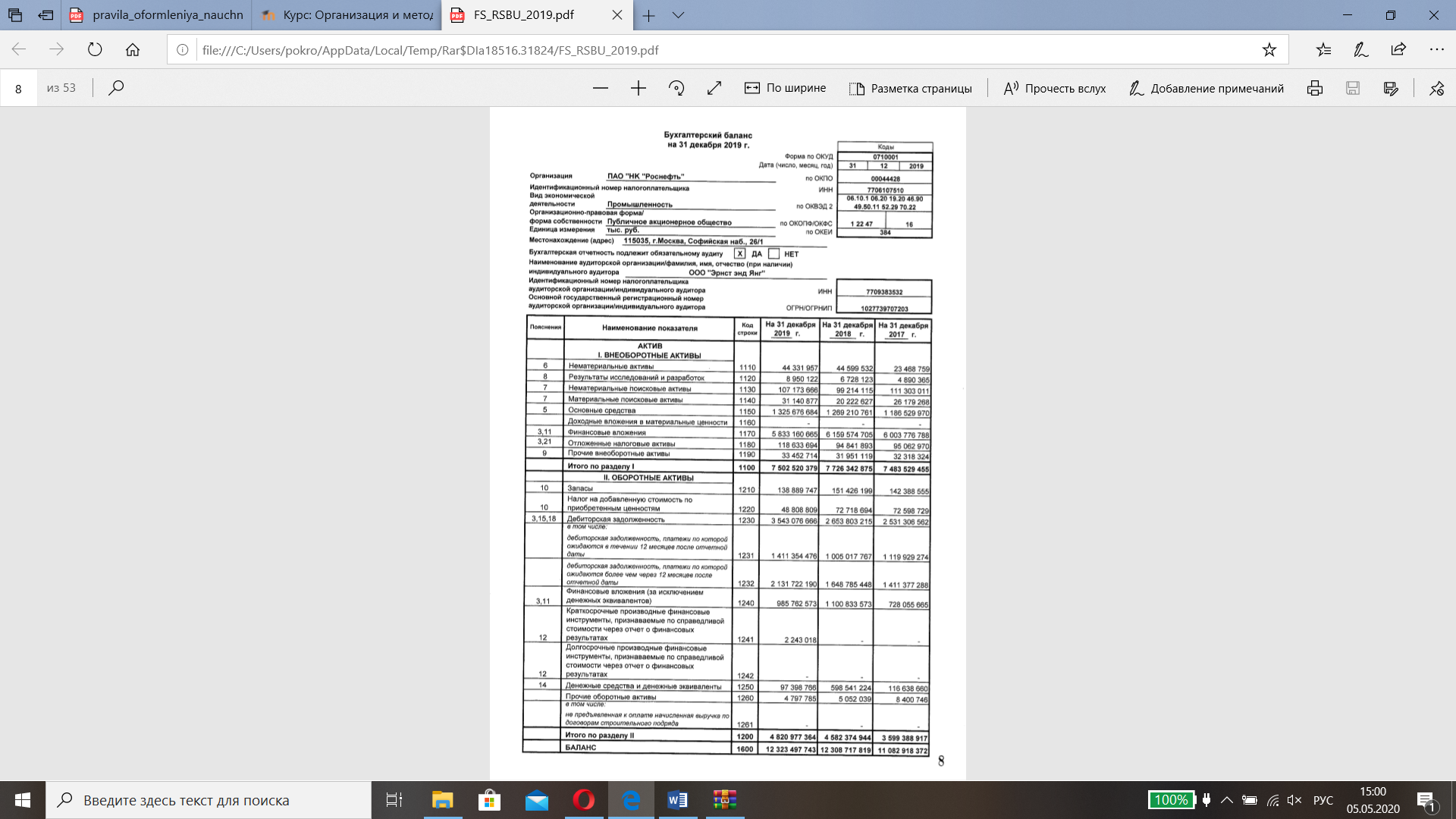 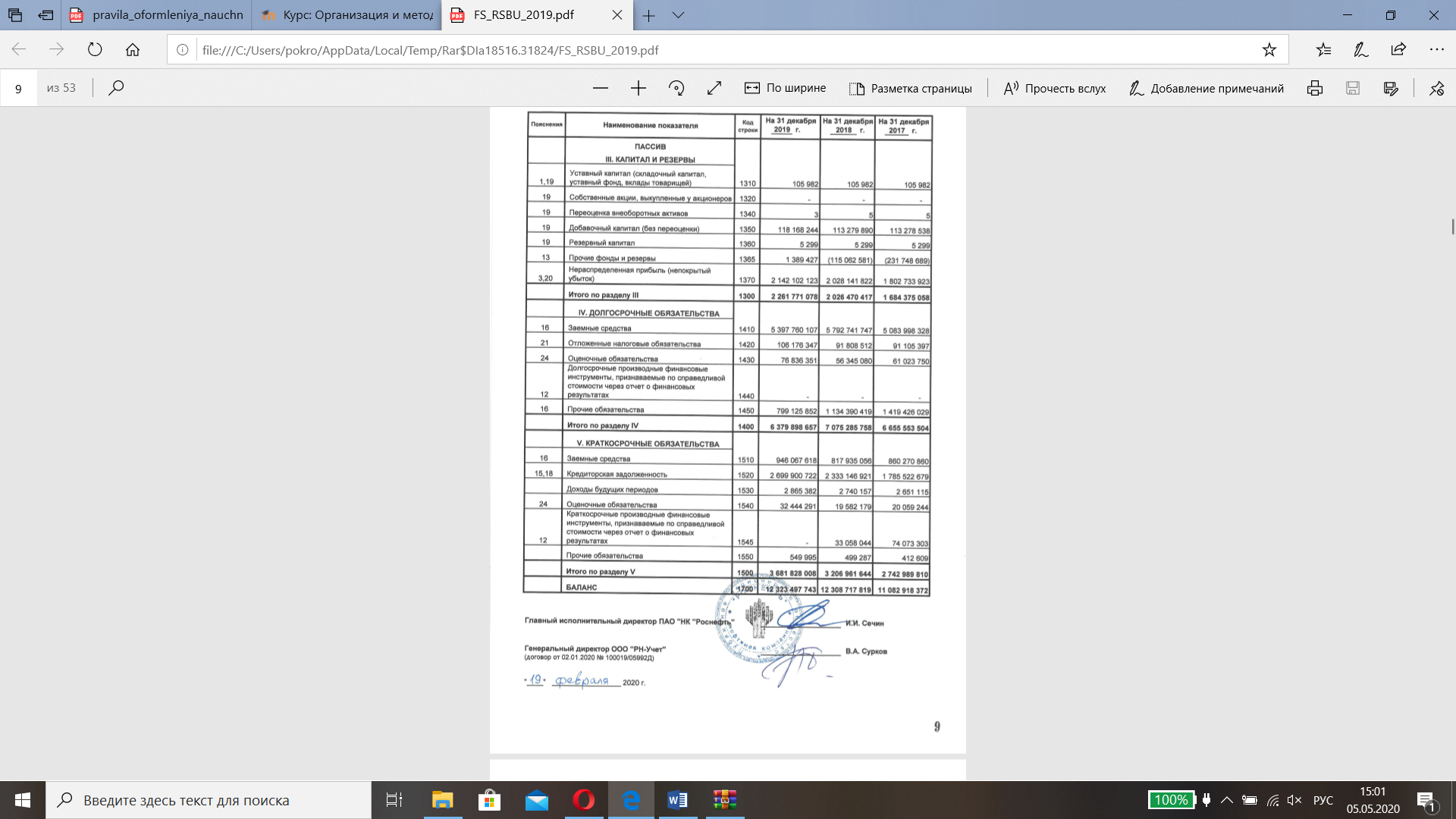 Приложение Б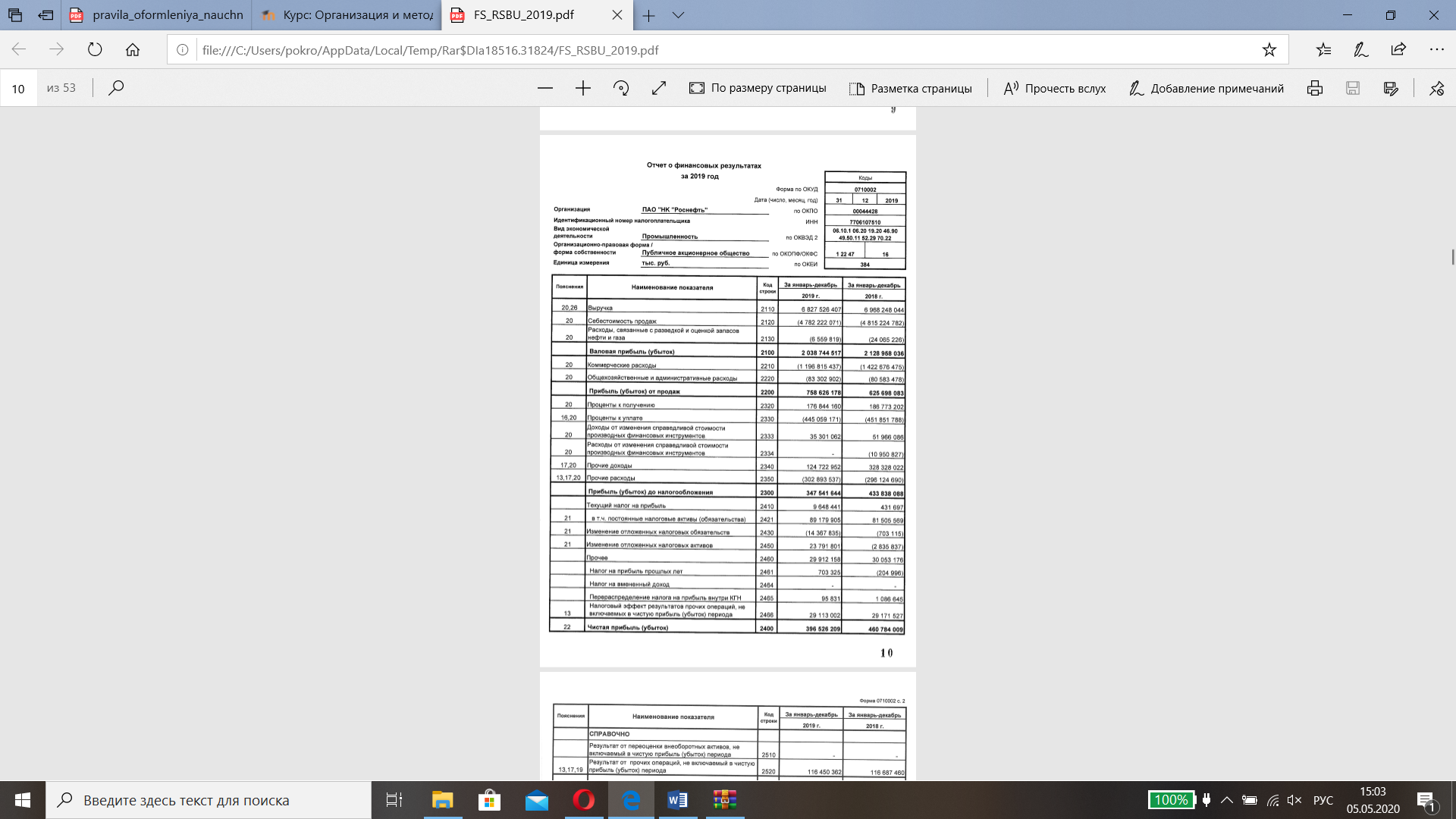 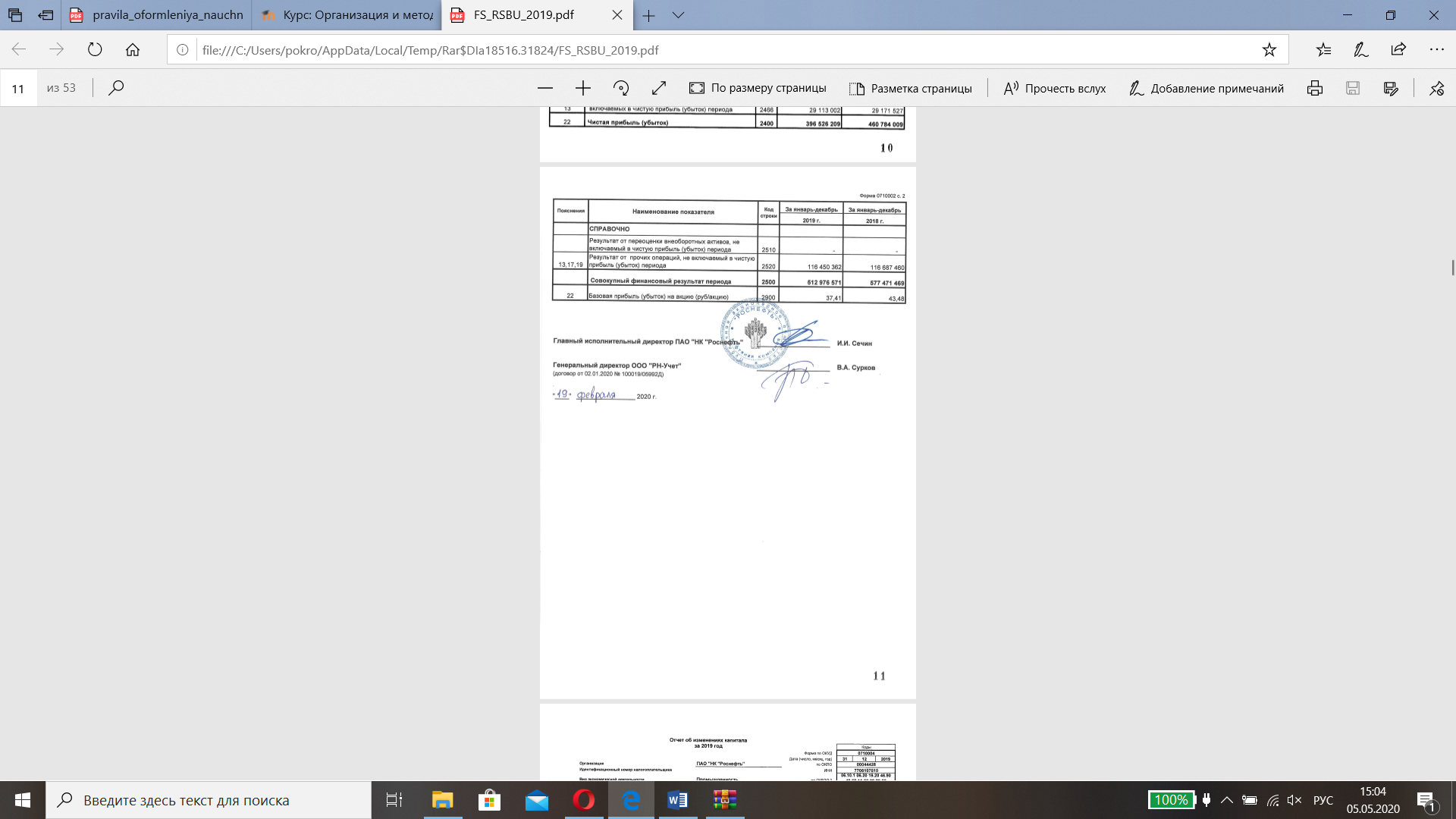 Приложение ВОбщий план аудита ООО «Химсервис Континент»Руководитель аудиторской группы                                                              А.Я. СидоренкоРуководитель аудиторской организации                                                     А.Я. СидоренкоПриложение ГПрограмма аудиторских процедур по существу 
по проверке учета основных средствРуководитель аудиторской организации ____________А.С. Покровская
                                                                                    (подпись) 
Руководитель аудиторской группы            ____________ А.С. Покровская
                                                                                     (подпись)Приложение ДТесты средств контроля аудита основных средствРуководитель аудиторской организации	_______________(подпись) 
Руководитель аудиторской группы		_______________(подпись)Приложение ЕПрограмма аудиторских процедур по существу 
по проверке учета нематериальных активовРуководитель аудиторской организации ____________А.С. Покровская
                                                                                    (подпись) 
Руководитель аудиторской группы            ____________ А.С. Покровская
                                                                                     (подпись)Приложение ЖТесты средств контроля аудита нематериальных активовРуководитель аудиторской организации	_______________(подпись) 
Руководитель аудиторской группы		_______________(подпись)Приложение ЗПрограмма аудиторских процедур по существу 
по проверке учета финансовых вложенийРуководитель аудиторской организации ____________А.С. Покровская
                                                                                    (подпись) 
Руководитель аудиторской группы            ____________ А.С. Покровская
                                                                                     (подпись)Приложение ИТесты средств контроля аудита финансовых вложенийРуководитель аудиторской организации	_______________(подпись) 
Руководитель аудиторской группы		_______________(подпись)Приложение КПрограмма аудиторских процедур по существу 
по проверке учета кредитов и займовРуководитель аудиторской организации ____________А.С. Покровская
                                                                                    (подпись) 
Руководитель аудиторской группы            ____________ А.С. Покровская
                                                                                     (подпись)Приложение ЛТесты средств контроля аудита кредитов и займовРуководитель аудиторской организации	_______________(подпись) 
Руководитель аудиторской группы		_______________(подпись)Приложение МПрограмма аудиторских процедур по существу 
по проверке учета денежных средствРуководитель аудиторской организации ____________А.С. Покровская
                                                                                    (подпись) 
Руководитель аудиторской группы            ____________ А.С. Покровская
                                                                                     (подпись)Приложение НТесты средств контроля аудита денежных средствРуководитель аудиторской организации	_______________(подпись) 
Руководитель аудиторской группы		_______________(подпись)Приложение ОПрограмма аудиторских процедур по существу 
по проверке учета уставного и резервного капиталаРуководитель аудиторской организации ____________А.С. Покровская
                                                                                    (подпись) 
Руководитель аудиторской группы            ____________ А.С. Покровская
                                                                                     (подпись)Приложение ПТесты средств контроля аудита уставного и резервногоРуководитель аудиторской организации	_______________(подпись) 
Руководитель аудиторской группы		_______________(подпись)Приложение РПрограмма аудиторских процедур по существу 
по проверке учета нераспределенной прибылиРуководитель аудиторской организации ____________А.С. Покровская
                                                                                    (подпись) 
Руководитель аудиторской группы            ____________ А.С. Покровская
                                                                                     (подпись)Приложение СТесты средств контроля аудита нераспределеннойРуководитель аудиторской организации	_______________(подпись) 
Руководитель аудиторской группы		_______________(подпись)Элементы (виды) активов баланса201620162017201720182018Элементы (виды) активов балансаАбс. знач, тыс. р.уд. вес, %Абс. знач, тыс. р.уд. вес, %Абс. знач, тыс. р.уд. вес, %Основные средства0-14635,1125697,47Запасы661832,731302845,501635947,57Дебиторская задолженность1096954,24844029,481350439,27Денежные средства и эквиваленты263513,03561119,6017395,06Прочие оборотные активы0870,302160,63ИТОГО20222100,0028629100,0034387100,00Элементы (виды) пассивов баланса2016 г.2016 г.2017 г.2017 г.2018 г.2018 г.Элементы (виды) пассивов балансаАбс. знач, тыс. р.уд. вес, %Абс. знач, тыс. р.уд. вес, %Абс. знач, тыс. р.уд. вес, %Уставный капитал100,01100,01100,01Нераспределенная прибыль (непокрытый убыток)800039,561297145,312371468,96Заемные средства615030,41470516,4320055,83Кредиторская задолженность606229,981094338,22865825,18ИТОГО20222100,0028629100,0034387100,00Элементы (статьи) 
баланса2016 г.2017 г.2018 г.Изменения за 2017 г.Изменения за 2017 г.Изменения за 2018 г.Изменения за 2018 г.Элементы (статьи) 
баланса2016 г.2017 г.2018 г.абсолютные, 
тыс. р.относит, %абсолютные, 
тыс. р.относит., %Основные средства—146325691463100,00110675,60Запасы66181302816359641096,86333125,57Дебиторская задолженность10969844013504-2529-23,06506460,0Денежные средства2635561117392976112,94-3872-69,00Прочие оборотные активы—8721687100,00129148,27БАЛАНС:202222862934387804741,57575820,11Элементы (статьи) баланса2016 г.2017 г.2018 г.Изменения за 2017 г.Изменения за 2017 г.Изменения за 2018 г.Изменения за 2018 г.Элементы (статьи) баланса2016 г.2017 г.2018 г.Абсолютные, тыс. р.Относит, %Абсолютные, тыс. р.Относит, %Уставный капитал101010————Нераспределенная прибыль80001297123714497162,141074382,82Заемные средства615047052005–1445–23,49–2700–57,38Кредиторская задолженность6062109438658488180,52–2285–20,88БАЛАНС:202222862934387840741,57575820,11Виды активовВиды активов2016 г.2017 г.2018 г.А1Обладают максимальной скоростью реализации263556111739А2Обладают высокой скоростью реализации10969844013504А3Обладают медленной скоростью реализации66181311516359А4Труднореализуемые активы—14632569Виды пассивовВиды пассивов2016 г.2017 г.2018 г.П1Высокая срочность погашения6062109438658П2Умеренная срочность погашения615047052005П3Низкая срочность погашения———П4Постоянные пассивы———Показатели2016 г.2017 г.2018 г.Коэффициент абсолютной ликвидности0,220,360,16Коэффициент промежуточного покрытия0,220,350,14Коэффициент текущей ликвидности1,661,732,98Элементы (виды)
пассивов баланса2016 г.2016 г.2017 г.2017 г.2018 г.2018 г.Элементы (виды)
пассивов балансаАбс. знач, тыс. р.уд. вес, %Абс. знач, тыс. р.уд. вес, %Абс. знач, тыс. р.уд. вес, %Выручка115781100,00176184100,00210720100,00Себестоимость продаж8890976,7913153574,6615469073,41Валовая прибыль2687223,214464925,345603026,59Коммерческие расходы1771115,303331218,913945218,72Управленческие расходы14281,2321211,2029611,40Прибыль (убыток) от продаж77336,6892165,23136176,46Прочие расходы6180,531120,062290,11Прибыль (убыток) до налогообложения71176,1591125,17134646,39Текущий налог на прибыль14231,2318211,0326981,28Чистая прибыль (убыток)56944,9272914,14107615,11Показатель2016 г.2017 г.Изменение2018 г.ИзменениеРентабельность активов0,280,25–0,030,310,06Рентабельность собственного капитала 0,710,56–0,150,45–0,11Оборачиваемость дебиторской задолженности10,5520,8710,3215,60–5,27Оборачиваемость кредиторской задолженности19,0916,10–2,9924,348,24Показатель2016 г.2017 г.2018 г.Абсолютное изменение показателяАбсолютное изменение показателяПоказатель2016 г.2017 г.2018 г. За 2017 г.За 2018 г.Рентабельность оборотных активов0,280,270,31-0,010,04Коэффициент оборачиваемости оборотных средств5,736,496,130,76-0,36Длительность одного оборота оборотных средств (дней)62,8355,4758,73-7,363,26Коэффициент оборачиваемости денежных средств43,9431,4121,17-12,5489,77Срок погашения дебиторской задолженности (дней)34,1117,2523,07-16,865,82Наименование базового
показателяЗначение базового показателя бухгалтерской отчетности проверяемого экономического субъекта, тыс. р.Доля (%)Значение, применяемое для нахождения уровня существенности, тыс. р.Выручка2107202,004214,4Общие затраты предприятия1546902,003093,8Прибыль до налогообложения134645,00673,2Валюта баланса343872,00687,74Собственный капитал2372410,002372,4Наименование показателяКод строкиСумма, тыс. р.Сумма, тыс. р.Наименование показателяКод строкипо состоянию на 2018 г.по состоянию на 2019 г.Основные средства 115014632569Доходные вложения в материальные ценности 116000ИтогоИтого14632569Наименование показателяКод строкиСумма, тыс. р.Сумма, тыс. р.Наименование показателяКод строкипо состоянию на 2018 г.по состоянию на 2019 г.Нематериальные активы 111044 599 53244 331 957ИтогоИтого44 599 53244 331 957Наименование показателяКод строкиСумма, тыс. р.Сумма, тыс. р.Наименование показателяКод строкипо состоянию на 2018 г.по состоянию на 2019 г.Дебиторская задолженность 1230844013504ИтогоИтого844013504Наименование показателяКод строкиСумма, тыс. р.Сумма, тыс. р.Наименование показателяКод строкипо состоянию на 2018 г.по состоянию на 2019 г.Денежные средства и денежные эквиваленты 125056111739ИтогоИтого56111739Наименование показателяКод строкиСумма, тыс. р.Сумма, тыс. р.Наименование показателяКод строкипо состоянию на 2018 г.по состоянию на 2019 г.Кредиторская задолженность 1180109438658ИтогоИтого109438658Наименование показателяКод строкиСумма, тыс. р.Сумма, тыс. р.Наименование показателяКод строкипо состоянию на 2018 г.по состоянию на 2019 г.Заемные средства151047052005ИтогоИтого109438658Наименование показателяКод строкиСумма, тыс. р.Сумма, тыс. р.Наименование показателяКод строкипо состоянию на 2018 г.по состоянию на 2019 г.Нераспределенная прибыль (непокрытый убыток) 13701297123714ИтогоИтого1297123714Проверяемая организацияПроверяемая организацияООО «Химсервис Континент»ООО «Химсервис Континент»Проверяемый период (отчетный)Проверяемый период (отчетный)2019 год2019 годПериод аудитаПериод аудита06.07.2020 г. — 19.07.2020 г.06.07.2020 г. — 19.07.2020 г.Количество человеко-часовКоличество человеко-часов128128Руководитель аудиторской группыРуководитель аудиторской группыСидоренко А. Я.Сидоренко А. Я.Состав аудиторской группыСостав аудиторской группыКольцова П. К.., Васильева Т. Н. Кольцова П. К.., Васильева Т. Н. Планируемый уровень существенностиПланируемый уровень существенности2208,31 тыс. р.2208,31 тыс. р.Планируемый аудиторский рискПланируемый аудиторский риск3,7 %3,7 %Планируемые виды работПериод 
проведенияИсполнительПримечания1. Аудит общих организационных 
документов и учетной политики предприятия06.07.2020 г. — 07.07.2020 г.А.Я. Сидоренконарушений не выявлено2. Аудит учета основных средств07.07.2020 г. — 08.07.2020 г.А.Я. Сидоренконарушений не выявлено3. Аудит учета запасов08.07.2020 г. — 10.07.2020 г.А.Я. Сидоренконарушений не выявлено4. Аудит учета дебиторской задолженности11.07.2020 г. — 12.07.2020 г.А.Я. Сидоренконарушений не выявлено5. Аудит учета денежных средств и денежных эквивалентов13.07.2020 г. — 14.07.2020 г.А.Я. Сидоренконарушений не выявлено6. Аудит учета кредиторской задолженности15.07.2020 г. — 16.07.2020 г.А.Я. Сидоренконарушений не выявлено8. Аудит учета заемных средств17.07.2020 г. — 18.07.2020 г.А.Я. Сидоренконарушений не выявлено8. Аудит учета нераспределенной прибыли18.07.2020 г. — 19.07.2020 г.А.Я. Сидоренконарушений не выявленоАудируемая организацияАудируемая организацияАудируемая организацияООО «Химсервис Континент»ООО «Химсервис Континент»ООО «Химсервис Континент»Период аудитаПериод аудитаПериод аудита201920192019Состав аудиторской группыСостав аудиторской группыСостав аудиторской группы2 аудитора2 аудитора2 аудитораПеречень аудиторскийпроцедурПеречень аудиторскийпроцедурПериод 
проведенияПериод 
проведенияИсполнительМетоды получения аудиторских доказательствИсточник 
информацииИсточник 
информацииИсточник 
информацииИсточник 
информации1Проверка наличия и сохранности основных средств1Проверка наличия и сохранности основных средств06.07.2020 06.07.2020 Иванова Д.И.1.1Проверка создания комиссии по приемке основных средств1.1Проверка создания комиссии по приемке основных средств06.07.2020 06.07.2020 Иванова Д.И.Проверка документовПриказы, распоряженияПриказы, распоряженияПриказы, распоряженияПриказы, распоряжения1.2Проверка оформления договоров купли-продажи основных средств1.2Проверка оформления договоров купли-продажи основных средств06.07.2020 06.07.2020 Иванова Д.И.Проверка документовДоговоры, соглашенияДоговоры, соглашенияДоговоры, соглашенияДоговоры, соглашения1.3Проверка оформления протоколов договорной цены1.3Проверка оформления протоколов договорной цены06.07.2020 06.07.2020 Иванова Д.И.Проверка документовПротоколы, соглашения, приказыПротоколы, соглашения, приказыПротоколы, соглашения, приказыПротоколы, соглашения, приказы1.4Проверка правильности отражения первоначальной стоимости в актах приемки-передачи основных средств1.4Проверка правильности отражения первоначальной стоимости в актах приемки-передачи основных средств06.07.2020 06.07.2020 Иванова Д.И.Проверка документовАкты приема-передачи, инвентарные карточки, журналы регистрацииАкты приема-передачи, инвентарные карточки, журналы регистрацииАкты приема-передачи, инвентарные карточки, журналы регистрацииАкты приема-передачи, инвентарные карточки, журналы регистрации1.5Проверка правильности отражения первоначальной стоимости после достройки и дооборудования объектов, реконструкции или частичной ликвидации объектов1.5Проверка правильности отражения первоначальной стоимости после достройки и дооборудования объектов, реконструкции или частичной ликвидации объектов06.07.2020 06.07.2020 Иванова Д.И.Проверка документовПроектно-сметная документация, приказы, акты инвентаризацииПроектно-сметная документация, приказы, акты инвентаризацииПроектно-сметная документация, приказы, акты инвентаризацииПроектно-сметная документация, приказы, акты инвентаризации1.6 Оценка организации синтетического и аналитического учета основных средств в бухгалтерии предприятия и по материально ответственным лицам в местах эксплуатации основных средств1.6 Оценка организации синтетического и аналитического учета основных средств в бухгалтерии предприятия и по материально ответственным лицам в местах эксплуатации основных средств06.07.2020 06.07.2020 Иванова Д.И.Проверка документовПервичные документы, учетные регистры, учетная политикаПервичные документы, учетные регистры, учетная политикаПервичные документы, учетные регистры, учетная политикаПервичные документы, учетные регистры, учетная политика1.7 Проверка и оценка действующего на предприятии порядка учета затрат на ремонт основных средств1.7 Проверка и оценка действующего на предприятии порядка учета затрат на ремонт основных средств06.07.2020 Иванова Д.И.Иванова Д.И.Проверка документов, прослеживаниеУчетная политика, приказы, сметы, отчетыУчетная политика, приказы, сметы, отчеты1.8 Проверка результатов произведенной переоценки основных средств1.8 Проверка результатов произведенной переоценки основных средств06.07.2020 Иванова Д.И.Иванова Д.И.Проверка 
документов, прослеживаниеПриказы, акты, инвентаризационные документы, учетные регистрыПриказы, акты, инвентаризационные документы, учетные регистры1.9 Проверка результатов последней инвентаризации основных средств1.9 Проверка результатов последней инвентаризации основных средств06.07.2020 Иванова Д.И.Иванова Д.И.Проверка документовИнвентаризационные документы, первичные документы, учетные регистрыИнвентаризационные документы, первичные документы, учетные регистры1.10 Ознакомление с порядком ведения картотеки основных средств и инвентарных списков по конкретным материально ответственным лицам бухгалтерией предприятия1.10 Ознакомление с порядком ведения картотеки основных средств и инвентарных списков по конкретным материально ответственным лицам бухгалтерией предприятия06.07.2020 Иванова Д.И.Иванова Д.И.Проверка 
документовКартотека, инвентаризационные документы, приказы, договоры о материальной ответственностиКартотека, инвентаризационные документы, приказы, договоры о материальной ответственности1.11 Проверка обеспеченности бухгалтерии предприятия действующими нормативными документами1.11 Проверка обеспеченности бухгалтерии предприятия действующими нормативными документами06.07.2020 Иванова Д.И.Иванова Д.И.Проверка документовПриказы, распоряженияПриказы, распоряжения1.12 Проверка отражения в отчетности наличия основных средств1.12 Проверка отражения в отчетности наличия основных средств06.07.2020 Иванова Д.И.Иванова Д.И.Проверка документовФормы отчетностиФормы отчетности2 Проверка учета движения основных средств2 Проверка учета движения основных средств06.07.2020 Петрова О.В.Петрова О.В.2.1 Проверка правильности отражения в бухгалтерском учете взносов в уставный капитал2.1 Проверка правильности отражения в бухгалтерском учете взносов в уставный капитал06.07.2020 Петрова О.В.Петрова О.В.Проверка 
документов, прослеживаниеПриказы, акты приемки, регистры бухгалтерского учетаПриказы, акты приемки, регистры бухгалтерского учета2.2 Проверка правильности оприходования вносимых в уставный капитал основных средств2.2 Проверка правильности оприходования вносимых в уставный капитал основных средств06.07.2020 Петрова О.В.Петрова О.В.Проверка 
документов, прослеживаниеМетодики оценки, протоколы собраний учредителейМетодики оценки, протоколы собраний учредителей2.3 Проверка фактического поступления в качестве вкладов учредителей в уставный капитал основных средств2.3 Проверка фактического поступления в качестве вкладов учредителей в уставный капитал основных средств06.07.2020 Петрова О.В.Петрова О.В.Проверка
 документов, прослеживаниеПриказы, акты, счета, регистры бухгалтерского учета, балансПриказы, акты, счета, регистры бухгалтерского учета, баланс2.4 Проверка фактического выбытия основных средств в результате расчетов с учредителями2.4 Проверка фактического выбытия основных средств в результате расчетов с учредителями06.07.2020 06.07.2020 Петрова О.В.Проверка 
документов, прослеживаниеПротоколы, приказы, регистры бухгалтерского учета, акты, балансПротоколы, приказы, регистры бухгалтерского учета, акты, балансПротоколы, приказы, регистры бухгалтерского учета, акты, баланс2.5 Проверка отражения в отчетности движения основных средств2.5 Проверка отражения в отчетности движения основных средств06.07.2020 06.07.2020 Петрова О.В.Проверка 
документов, прослеживаниеФормы отчетностиФормы отчетностиФормы отчетности3 Проверка учета расчетов по начислению амортизации3 Проверка учета расчетов по начислению амортизации07.07.202007.07.2020Петрова О.В.3.1 Проверка правильности ежемесячного начисления амортизации по основным средствам в целях ведения бухгалтерского учета и налогообложения3.1 Проверка правильности ежемесячного начисления амортизации по основным средствам в целях ведения бухгалтерского учета и налогообложения07.07.202007.07.2020Петрова О.В.Проверка 
документовСправки, регистры бухгалтерского учета, балансСправки, регистры бухгалтерского учета, балансСправки, регистры бухгалтерского учета, баланс3.2 Проверка объектов основных средств, по которым не начисляется амортизация3.2 Проверка объектов основных средств, по которым не начисляется амортизация07.07.202007.07.2020Петрова О.В.Проверка документовСправки, расчеты, регистры бухгалтерского учета, документыСправки, расчеты, регистры бухгалтерского учета, документыСправки, расчеты, регистры бухгалтерского учета, документы3.3 Проверка объектов основных средств, по которым начисляется ускоренная амортизация3.3 Проверка объектов основных средств, по которым начисляется ускоренная амортизация07.07.202007.07.2020Петрова О.В.Проверка 
документов, 
прослеживаниеРасчеты, справки, регистры бухгалтерского учета, сметыРасчеты, справки, регистры бухгалтерского учета, сметыРасчеты, справки, регистры бухгалтерского учета, сметы3.4Проверка документов по начисленной амортизации основных средств, которые вносятся в качестве вклада в уставный капитал3.4Проверка документов по начисленной амортизации основных средств, которые вносятся в качестве вклада в уставный капитал07.07.202007.07.2020Петрова О.В.Проверка 
документов, 
прослеживаниеРешение совета директоров, решение годового собрания акционеровРешение совета директоров, решение годового собрания акционеровРешение совета директоров, решение годового собрания акционеров3.5 Проверка срока, с которого начинается и которым заканчивается начисление амортизации основных средств3.5 Проверка срока, с которого начинается и которым заканчивается начисление амортизации основных средств07.07.202007.07.2020Петрова О.В.Проверка 
документов, 
прослеживаниеПротоколы, справки, расчеты, акты, баланс, регистры бухгалтерского учета, данные о движении денежных средствПротоколы, справки, расчеты, акты, баланс, регистры бухгалтерского учета, данные о движении денежных средствПротоколы, справки, расчеты, акты, баланс, регистры бухгалтерского учета, данные о движении денежных средств3.6 Проверка отражения в отчетности начисленной амортизации основных средств3.6 Проверка отражения в отчетности начисленной амортизации основных средств07.07.202007.07.2020Петрова О.В.Проверка 
документов, прослеживаниеФормы отчетностиФормы отчетностиФормы отчетности4 Проверка правильности налогообложения по основным средствам4 Проверка правильности налогообложения по основным средствам07.07.202007.07.2020Иванова Д.И.4.1 Проверка правильности расчетов по НДС4.1 Проверка правильности расчетов по НДС07.07.202007.07.2020Иванова Д.И.Проверка документовдекларации и расчеты по НДС, книги покупок/ продаж, счета-фактуры, накладные, баланс, справки, расчеты, прочие документыдекларации и расчеты по НДС, книги покупок/ продаж, счета-фактуры, накладные, баланс, справки, расчеты, прочие документыдекларации и расчеты по НДС, книги покупок/ продаж, счета-фактуры, накладные, баланс, справки, расчеты, прочие документы4.2 Проверка правильности расчетов по налогу на прибыль4.2 Проверка правильности расчетов по налогу на прибыль07.07.202007.07.2020Иванова Д.И.Проверка документовдекларации и расчеты по налогу на прибыль, отчет о прибылях и убытках, справки, учетные регистрыдекларации и расчеты по налогу на прибыль, отчет о прибылях и убытках, справки, учетные регистрыдекларации и расчеты по налогу на прибыль, отчет о прибылях и убытках, справки, учетные регистры4.3 Проверка правильности расчетов по налогу на имущество4.3 Проверка правильности расчетов по налогу на имущество07.07.202007.07.2020Иванова Д.И.Проверка документовдекларации и расчеты, справки, прочие сведениядекларации и расчеты, справки, прочие сведениядекларации и расчеты, справки, прочие сведения4.4 Проверка отражения в отчетности всех операций по учету основных средств4.4 Проверка отражения в отчетности всех операций по учету основных средств07.07.202007.07.2020Иванова Д.И.Проверка документовФормы отчетностиФормы отчетностиФормы отчетностиАудируемая организацияПАО «НК «Роснефть»Период аудита2019Состав аудиторской группы2 аудитораСодержание операцииВариантответаВариантответаПримечанияСтепень рискаСодержание операцииданетПримечанияСтепень рискаОпределен ли круг материально ответственных лиц, обеспечивающих сохранность основных средств?дапроверены договоры и приказынизкийЗаключены ли договоры о полной материальной ответственности с лицами, ответственными за сохранность основных средств?дапроверены договоры и приказынизкийОпределены ли сроки проведения инвентаризации основных средств в приказе по учетной политике и проводятся ли (и как часто) инвентаризации?дапрописано в Учетной политикенизкийПроверяется ли использование основных средств по различным направлениям деятельности?дацелевой характер использования ОСнизкийКонтролируется ли списание основных средств, оприходование материалов и отходов?данизкийИмеется ли приказ о создании комиссии по списанию основных средств?даознакомление с приказомнизкийПланируются ли расходы на приобретение и создание основных средств, их ремонт и модернизацию, утверждается ли смета данных расходов?даизучена сметная документация и документы планированиянизкийРазработан и соблюдается ли график документооборота по учету движения основных средств?данизкийАудируемая организацияАудируемая организацияАудируемая организацияПАО «НК «Роснефть»ПАО «НК «Роснефть»ПАО «НК «Роснефть»Период аудитаПериод аудитаПериод аудита201920192019Состав аудиторской группыСостав аудиторской группыСостав аудиторской группы2 аудитора2 аудитора2 аудитораПеречень аудиторскийпроцедурПеречень аудиторскийпроцедурПериод 
проведенияПериод 
проведенияИсполнительМетоды получения аудиторских доказательствИсточник 
информацииИсточник 
информацииИсточник 
информацииИсточник 
информации1Проверка наличия и сохранности нематериальных активов1Проверка наличия и сохранности нематериальных активов07.07.202007.07.2020Иванова Д.И.1.1Проверка создания комиссии по приемке нематериальных активов1.1Проверка создания комиссии по приемке нематериальных активов07.07.202007.07.2020Иванова Д.И.Проверка документовПриказы, распоряженияПриказы, распоряженияПриказы, распоряженияПриказы, распоряжения1.2Проверка оформления договоров купли-продажи НМА1.2Проверка оформления договоров купли-продажи НМА07.07.202007.07.2020Иванова Д.И.Проверка документовДоговоры, соглашенияДоговоры, соглашенияДоговоры, соглашенияДоговоры, соглашения1.3Проверка оформления протоколов договорной цены1.3Проверка оформления протоколов договорной цены07.07.202007.07.2020Иванова Д.И.Проверка документовПротоколы, соглашения, приказыПротоколы, соглашения, приказыПротоколы, соглашения, приказыПротоколы, соглашения, приказы1.4Проверка правильности отражения первоначальной стоимости в актах приемки-передачи НМА1.4Проверка правильности отражения первоначальной стоимости в актах приемки-передачи НМА07.07.202007.07.2020Иванова Д.И.Проверка документовАкты приема-передачи, инвентарные карточки, журналы регистрацииАкты приема-передачи, инвентарные карточки, журналы регистрацииАкты приема-передачи, инвентарные карточки, журналы регистрацииАкты приема-передачи, инвентарные карточки, журналы регистрации1.5 Оценка организации синтетического и аналитического учета НМА в бухгалтерии предприятия 1.5 Оценка организации синтетического и аналитического учета НМА в бухгалтерии предприятия 07.07.202007.07.2020Иванова Д.И.Проверка документовПервичные документы, учетные регистры, учетная политикаПервичные документы, учетные регистры, учетная политикаПервичные документы, учетные регистры, учетная политикаПервичные документы, учетные регистры, учетная политика1.6 Проверка и оценка действующего на предприятии порядка учета затрат на ремонт основных средств1.6 Проверка и оценка действующего на предприятии порядка учета затрат на ремонт основных средств07.07.2020Иванова Д.И.Иванова Д.И.Проверка документов, прослеживаниеУчетная политика, приказы, сметы, отчетыУчетная политика, приказы, сметы, отчеты1.7 Проверка результатов произведенной переоценки НМА1.7 Проверка результатов произведенной переоценки НМА07.07.2020Иванова Д.И.Иванова Д.И.Проверка 
документов, прослеживаниеПриказы, акты, инвентаризационные документы, учетные регистрыПриказы, акты, инвентаризационные документы, учетные регистры1.8 Проверка результатов последней инвентаризации НМА1.8 Проверка результатов последней инвентаризации НМА07.07.2020Иванова Д.И.Иванова Д.И.Проверка документовИнвентаризационные документы, первичные документы, учетные регистрыИнвентаризационные документы, первичные документы, учетные регистры1.9 Проверка обеспеченности бухгалтерии предприятия действующими нормативными документами1.9 Проверка обеспеченности бухгалтерии предприятия действующими нормативными документами08.07.2020 Иванова Д.И.Иванова Д.И.Проверка документовПриказы, распоряженияПриказы, распоряжения1.10 Проверка отражения в отчетности наличия НМА1.10 Проверка отражения в отчетности наличия НМА08.07.2020 Иванова Д.И.Иванова Д.И.Проверка документовФормы отчетностиФормы отчетности2 Проверка учета движения НМА2 Проверка учета движения НМА08.07.2020 Петрова О.В.Петрова О.В.2.1 Проверка правильности отражения в бухгалтерском учете взносов в уставный капитал2.1 Проверка правильности отражения в бухгалтерском учете взносов в уставный капитал08.07.2020 Петрова О.В.Петрова О.В.Проверка 
документов, прослеживаниеПриказы, акты приемки, регистры бухгалтерского учетаПриказы, акты приемки, регистры бухгалтерского учета2.2 Проверка фактического поступления в качестве вкладов учредителей в уставный капитал НМА2.2 Проверка фактического поступления в качестве вкладов учредителей в уставный капитал НМА08.07.2020 Петрова О.В.Петрова О.В.Проверка
 документов, прослеживаниеПриказы, акты, счета, регистры бухгалтерского учета, балансПриказы, акты, счета, регистры бухгалтерского учета, баланс2.3 Проверка фактического выбытия НМА2.3 Проверка фактического выбытия НМА08.07.2020 08.07.2020 Петрова О.В.Проверка 
документов, прослеживаниеПротоколы, приказы, регистры бухгалтерского учета, акты, балансПротоколы, приказы, регистры бухгалтерского учета, акты, балансПротоколы, приказы, регистры бухгалтерского учета, акты, баланс2.4 Проверка отражения в отчетности движения НМА2.4 Проверка отражения в отчетности движения НМА08.07.2020 08.07.2020 Петрова О.В.Проверка 
документов, прослеживаниеФормы отчетностиФормы отчетностиФормы отчетности3 Проверка учета расчетов по начислению амортизации3 Проверка учета расчетов по начислению амортизации08.07.202008.07.2020Петрова О.В.3.1 Проверка правильности ежемесячного начисления амортизации по НМА в целях ведения бухгалтерского учета и налогообложения3.1 Проверка правильности ежемесячного начисления амортизации по НМА в целях ведения бухгалтерского учета и налогообложения07.07.202007.07.2020Петрова О.В.Проверка 
документовСправки, регистры бухгалтерского учета, балансСправки, регистры бухгалтерского учета, балансСправки, регистры бухгалтерского учета, баланс3.2 Проверка документов по начисленной амортизации НМА, которые вносятся в качестве вклада в уставный капитал3.2 Проверка документов по начисленной амортизации НМА, которые вносятся в качестве вклада в уставный капитал07.07.202007.07.2020Петрова О.В.Проверка 
документов, 
прослеживаниеРешение совета директоров, решение годового собрания акционеровРешение совета директоров, решение годового собрания акционеровРешение совета директоров, решение годового собрания акционеров3.3 Проверка срока, с которого начинается и которым заканчивается начисление амортизации НМА3.3 Проверка срока, с которого начинается и которым заканчивается начисление амортизации НМА07.07.202007.07.2020Петрова О.В.Проверка 
документов, 
прослеживаниеПротоколы, справки, расчеты, акты, баланс, регистры бухгалтерского учета, данные о движении денежных средствПротоколы, справки, расчеты, акты, баланс, регистры бухгалтерского учета, данные о движении денежных средствПротоколы, справки, расчеты, акты, баланс, регистры бухгалтерского учета, данные о движении денежных средств3.4 Проверка отражения в отчетности начисленной амортизации НМА3.4 Проверка отражения в отчетности начисленной амортизации НМА07.07.202007.07.2020Петрова О.В.Проверка 
документов, прослеживаниеФормы отчетностиФормы отчетностиФормы отчетности4 Проверка правильности налогообложения по НМА4 Проверка правильности налогообложения по НМА07.07.202007.07.2020Иванова Д.И.4.1 Проверка правильности расчетов по НДС4.1 Проверка правильности расчетов по НДС07.07.202007.07.2020Иванова Д.И.Проверка документовдекларации и расчеты по НДС, книги покупок/ продаж, счета-фактуры, накладные, баланс, справки, расчеты, прочие документыдекларации и расчеты по НДС, книги покупок/ продаж, счета-фактуры, накладные, баланс, справки, расчеты, прочие документыдекларации и расчеты по НДС, книги покупок/ продаж, счета-фактуры, накладные, баланс, справки, расчеты, прочие документы4.2 Проверка правильности расчетов по налогу на прибыль4.2 Проверка правильности расчетов по налогу на прибыль08.07.202008.07.2020Иванова Д.И.Проверка документовдекларации и расчеты по налогу на прибыль, отчет о прибылях и убытках, справки, учетные регистрыдекларации и расчеты по налогу на прибыль, отчет о прибылях и убытках, справки, учетные регистрыдекларации и расчеты по налогу на прибыль, отчет о прибылях и убытках, справки, учетные регистры4.3 Проверка правильности расчетов по налогу на имущество4.3 Проверка правильности расчетов по налогу на имущество08.07.202008.07.2020Иванова Д.И.Проверка документовдекларации и расчеты, справки, прочие сведениядекларации и расчеты, справки, прочие сведениядекларации и расчеты, справки, прочие сведения4.4 Проверка отражения в отчетности всех операций по учету НМА4.4 Проверка отражения в отчетности всех операций по учету НМА08.07.202008.07.2020Иванова Д.И.Проверка документовФормы отчетностиФормы отчетностиФормы отчетностиАудируемая организацияПАО «НК «Роснефть»Период аудита2019Состав аудиторской группы2 аудитораСодержание операцииВариантответаВариантответаПримечанияСтепень рискаСодержание операцииданетПримечанияСтепень рискаСоответствует ли структура бухгалтерии масштабам организации и особенностям ее деятельности?данизкийФиксируются ли в учета места размещения НМА и лица за них ответственные?дапроверены приказынизкийОпределены ли сроки проведения инвентаризации НМА в приказе по учетной политике и проводятся ли (и как часто) инвентаризации?дапрописано в Учетной политикенизкийЗастрахованы ли объекты НМА на случай ЧС?дапроведен опрос, проверены договорынизкийКонтролируется ли списание НМА?данизкийОтражена ли информации о сроке полезного использования НМА в учетной политике?даознакомление с приказом, учетной политикойнизкийПланируются ли расходы на приобретение и создание НМА, утверждается ли смета данных расходов?даизучена сметная документация и документы планированиянизкийРазработан и соблюдается ли график документооборота по учету движения НМА?данизкийАудируемая организацияАудируемая организацияПАО «НК «Роснефть»ПАО «НК «Роснефть»ПАО «НК «Роснефть»Период аудитаПериод аудита201920192019Состав аудиторской группыСостав аудиторской группы2 аудитора2 аудитора2 аудитораПеречень аудиторскийпроцедурПеречень аудиторскийпроцедурПериод 
проведенияИсполнительМетоды получения аудиторских доказательствИсточник 
информацииИсточник 
информации1Проверка финансовых вложений в уставные капиталы других компаний1Проверка финансовых вложений в уставные капиталы других компаний10.07.2020 Иванова Д.И.1.1Проверка целей и размера финансовых вложений1.1Проверка целей и размера финансовых вложений10.07.2020 Петрова О.В.Проверка документовУчетные документы, выписки из протоколовУчетные документы, выписки из протоколов1.2Проверка форм осуществления финансовых вложений1.2Проверка форм осуществления финансовых вложений11.07.2020 Иванова Д.И.Проверка документовВыписки из протоколов, учетные регистры, банковские выписки, первичная документацияВыписки из протоколов, учетные регистры, банковские выписки, первичная документация1.3Проверка оценки стоимости финансовых вложений1.3Проверка оценки стоимости финансовых вложений11.07.2020 Иванова Д.И.Проверка документовМетодики оценки, протоколы собраний учредителейМетодики оценки, протоколы собраний учредителей1.4Установка форм получения доходов1.4Установка форм получения доходов11.07.2020 Петрова О.В.Проверка документовВыписки из протоколовВыписки из протоколов1.5Установка сроков получения дохода1.5Установка сроков получения дохода11.07.2020 Иванова Д.И.Проверка документовВыписки из протоколовВыписки из протоколов1.6 Оценка целесообразности осуществления финансовых вложений1.6 Оценка целесообразности осуществления финансовых вложений11.07.2020 Петрова О.В.Проверка документовУставные документы, аналитическая информация и деятельности компанииУставные документы, аналитическая информация и деятельности компанииАудируемая организацияПАО «НК «Роснефть»Период аудита2019Состав аудиторской группы2 аудитораСодержание операцииВариантответаВариантответаПримечанияСтепень рискаСодержание операцииданетПримечанияСтепень рискаАвтоматизирован ли бухгалтерский учёт?даопрос администрациинизкийВсе ли финансовые вложения (ценные бумаги и займы), отраженные в бухгалтерской отчетности, принадлежат организации на законных основаниях?дапроверены договоры и проведен опроснизкийОбеспечена ли надежная сохранность ценных бумаг в местах их хранения?даопрос администрациинизкийЕсть ли назначенные приказом сотрудники, на которых возложена обязанность ведения учета по финансовым вложениям?даопрос МОЛ, проверка приказовнизкийУчет и налогообложение операций по поступлению и выбытию вкладов в уставные капиталы других организаций соответствуют положениям нормативных актов?даопрос администрации, изучение договоровнизкийСоблюдает ли организация требования п. 3 ст. 11 Федерального закона «О бухгалтерском учете» об обязательном проведении инвентаризации?даприказы, инвентаризационные ведомостинизкийВсе ли операции по движению финансовых вложений своевременно зарегистрированы в бухгалтерском учете?дапроверка первичной документациинизкийАудируемая организацияАудируемая организацияПАО «НК «Роснефть»ПАО «НК «Роснефть»ПАО «НК «Роснефть»Период аудитаПериод аудита201920192019Состав аудиторской группыСостав аудиторской группы2 аудитора2 аудитора2 аудитораПеречень аудиторскийпроцедурПеречень аудиторскийпроцедурПериод 
проведенияИсполнительМетоды получения аудиторских доказательствИсточник 
информацииИсточник 
информации1Проверка учета кредитов и займов1Проверка учета кредитов и займов11.07.2020 Иванова Д.И.1.1Проверка наличия договоров по имеющимся кредитам и займам1.1Проверка наличия договоров по имеющимся кредитам и займам11.07.2020 Петрова О.В.Проверка документовДоговоры, дополнительные соглашенияДоговоры, дополнительные соглашения1.2Проверка соблюдения сумм, сроков получения кредитов и займов, а также их раскрытие в бухгалтерской отчетности1.2Проверка соблюдения сумм, сроков получения кредитов и займов, а также их раскрытие в бухгалтерской отчетности12.07.2020 Иванова Д.И.Проверка документовБанковские выписки, бухгалтерская отчетностьБанковские выписки, бухгалтерская отчетность1.3Проверка правильности отнесения задолженность к краткосрочной и долгосрочной1.3Проверка правильности отнесения задолженность к краткосрочной и долгосрочной12.07.2020 Иванова Д.И.Проверка документов, опросДоговоры, дополнительные соглашения, разъяснения уполномоченного лицаДоговоры, дополнительные соглашения, разъяснения уполномоченного лица1.4 Проверка своевременности погашения кредитов и займов1.4 Проверка своевременности погашения кредитов и займов11.07.2020 Петрова О.В.Проверка документовБанковские выпискиБанковские выписки2 Проверка учета и уплаты процентов2 Проверка учета и уплаты процентов12.07.2020 Петрова О.В.2.1 Проверка правильности отнесения начисленных процентов к соответствующим отчетным периодам2.1 Проверка правильности отнесения начисленных процентов к соответствующим отчетным периодам12.07.2020 Петрова О.В.Проверка документовДоговоры, учетные регистрыДоговоры, учетные регистры2.2 Проверка правильности отражения в бухгалтерском учете постоянных и временных разниц, возникающих в связи с учетом процентов по кредитам и займам2.2 Проверка правильности отражения в бухгалтерском учете постоянных и временных разниц, возникающих в связи с учетом процентов по кредитам и займам12.07.2020Петрова О.В.Проверка документовУчетные регистрыУчетные регистрыАудируемая организацияПАО «НК «Роснефть»Период аудита2019Состав аудиторской группы2 аудитораСодержание операцииВариантответаВариантответаПримечанияСтепень рискаСодержание операцииданетПримечанияСтепень рискаАвтоматизирован ли бухгалтерский учёт?даопрос администрациинизкийЗакреплен ли бухгалтерский учёт кредитов и займов в должностной инструкции бухгалтера?дапроверены договоры и проведен опроснизкийЗакреплена ли в должностной инструкции бухгалтера по учету кредитов и займов для целей налогового учета?даопрос администрациинизкийИмеется ли в должностной инструкции перечень регистров бухгалтерского учета кредитов и займов, за формирование которых несет ответственность бухгалтер по учету кредитов и займов?даопрос МОЛ, проверка приказов, инструкциинизкийСоответствует ли стаж работы и образование бухгалтера по учету кредитов и займов требованиям должностной инструкции?даопрос администрации, изучение договоровнизкийРаскрыты ли в учетной политике организации аспекты, связанные с учетом кредитов и займов в бухгалтерском и налоговом учете?даучетные документынизкийРазработан и утвержден ли график документооборота по учету кредитов и займов?дапроверка графика документооборотанизкийАудируемая организацияАудируемая организацияПАО «НК «Роснефть»ПАО «НК «Роснефть»ПАО «НК «Роснефть»Период аудитаПериод аудита201920192019Состав аудиторской группыСостав аудиторской группы2 аудитора2 аудитора2 аудитораПеречень аудиторскийпроцедурПеречень аудиторскийпроцедурПериод 
проведенияИсполнительМетоды получения аудиторских доказательствИсточник 
информацииИсточник 
информации1Проверка кассовых операций1Проверка кассовых операций13.07.2020 Иванова Д.И.1.1Проведение инвентаризации денежных средств и их эквивалентов1.1Проведение инвентаризации денежных средств и их эквивалентов13.07.2020 Иванова Д.ИИнвентаризацияКассовые документыКассовые документы1.2Проверка правильности документального оформления операций1.2Проверка правильности документального оформления операций13.07.2020 Иванова Д.ИПроверка документовКассовая книга, главная книгаКассовая книга, главная книга1.3Проверка правильности, своевременности и полноты оприходования наличных денег1.3Проверка правильности, своевременности и полноты оприходования наличных денег14.07.2020 Иванова Д.ИПроверка документов, опросБанковские выписки, приходные и расходные кассовые ордераБанковские выписки, приходные и расходные кассовые ордера2 Проверка движения денежных средств на расчетных счетах2 Проверка движения денежных средств на расчетных счетах14.07.2020 Петрова О.В.2.1 Проверка законности, достоверности и хозяйственной целесообразности операций на счетах денежных средств в банках2.1 Проверка законности, достоверности и хозяйственной целесообразности операций на счетах денежных средств в банках14.07.2020 Петрова О.В.Проверка документовБанковские выписки, договоры с юр. и физ. лицамиБанковские выписки, договоры с юр. и физ. лицами2.2 Проверка правильности, полноты и своевременности оприходования поступивших на счета денежных средств2.2 Проверка правильности, полноты и своевременности оприходования поступивших на счета денежных средств14.07.2020Петрова О.В.Проверка документовБанковские выписки, учетные регистрыБанковские выписки, учетные регистрыАудируемая организацияПАО «НК «Роснефть»Период аудита2019Состав аудиторской группы2 аудитораСодержание операцииВариантответаВариантответаПримечанияСтепень рискаСодержание операцииданетПримечанияСтепень рискаУстановлен ли на предприятии круг лиц, ответственных за хранение и отпуск товарно-материальных запасов?даопрос администрациисреднийЗаключены ли договоры о материальной ответственности?дапроверены договоры и проведен опроснизкийРегулярно ли проводится инвентаризации денежных средств?даприказы, инвентаризационные ведомостинизкийИмеется ли в должностной инструкции перечень регистров бухгалтерского учета денежных средств, за формирование которых несет ответственность бухгалтер по учету кредитов и займов?даопрос МОЛ, проверка приказов, инструкциинизкийПервичные кассовые документы оформляются с заполнением всех необходимых реквизитов?даПКО, РКО, Кассовая книганизкийРаскрыты ли в учетной политике организации аспекты, связанные с учетом денежных средств в бухгалтерском и налоговом учете?даучетные документынизкийРазработан и утвержден ли график документооборота по учету денежных средств?дапроверка графика документооборотанизкийАудируемая организацияАудируемая организацияПАО «НК «Роснефть»ПАО «НК «Роснефть»ПАО «НК «Роснефть»Период аудитаПериод аудита201920192019Состав аудиторской группыСостав аудиторской группы2 аудитора2 аудитора2 аудитораПеречень аудиторскийпроцедурПеречень аудиторскийпроцедурПериод 
проведенияИсполнительМетоды получения аудиторских доказательствИсточник 
информацииИсточник 
информации1Проверка учредительных документов1Проверка учредительных документов14.07.2020 Петрова О.В.Проверка документовУстав, учредительные договор, протоколы собраний учредителейУстав, учредительные договор, протоколы собраний учредителей2 Проверка протоколов собраний учредителей2 Проверка протоколов собраний учредителей14.07.2020 Иванова Д.ИПроверка документовПротоколы собранийПротоколы собраний3 Проверка фактического наличия ценностей, внесенных в качестве вклада в уставный капитал3 Проверка фактического наличия ценностей, внесенных в качестве вклада в уставный капитал15.07.2020 Иванова Д.ИПроверка документовИнвентаризационные ведомостиИнвентаризационные ведомости4 Проверка правильности, своевременности и полноты исчисления средств резервного капитала4 Проверка правильности, своевременности и полноты исчисления средств резервного капитала16.07.2020 Иванова Д.ИПроверка документовУчетные регистрыУчетные регистры5 Проверка обоснованности производства отчислений в резервный капитал5 Проверка обоснованности производства отчислений в резервный капитал16.07.2020 Петрова О.В.Проверка документовУчетные документыУчетные документы6 Проверка целевого использования средств резервного капитала6 Проверка целевого использования средств резервного капитала17.07.2020 Петрова О.В.Проверка документовУчетные документыУчетные документыАудируемая организацияПАО «НК «Роснефть»Период аудита2019Состав аудиторской группы2 аудитораСодержание операцииВариантответаВариантответаПримечанияСтепень рискаСодержание операцииданетПримечанияСтепень рискаУстановлен ли на предприятии круг лиц, ответственных за хранение и отпуск товарно-материальных запасов?даопрос администрациинизкийПрименяются ли унифицированные формы первичной документации?данизкийОформляются ли результаты инвентаризации соответствующими документами (инвентаризационные описи, сличительные ведомости)?даприказы, инвентаризационные ведомостинизкийИмеется ли в должностной инструкции перечень регистров бухгалтерского учета капитала, за формирование которых несет ответственность бухгалтер?данизкийСоответствуют ли данные бухгалтерского учета фактически имеющимся ценностям, внесенным в качестве вклада в уставный капитал?данизкийРаскрыты ли в учетной политике организации аспекты, связанные с учетом капитала в бухгалтерском и налоговом учете?даучетные документынизкийРазработан и утвержден ли график документооборота по учету капитала?дапроверка графика документооборотанизкийАудируемая организацияАудируемая организацияПАО «НК «Роснефть»ПАО «НК «Роснефть»ПАО «НК «Роснефть»Период аудитаПериод аудита201920192019Состав аудиторской группыСостав аудиторской группы2 аудитора2 аудитора2 аудитораПеречень аудиторскийпроцедурПеречень аудиторскийпроцедурПериод 
проведенияИсполнительМетоды получения аудиторских доказательствИсточник 
информацииИсточник 
информации1Проверка правильности отражения в бухгалтерском учете хозяйственных операций по формированию нераспределенной прибыли (непокрытого убытка) отчетного периода1Проверка правильности отражения в бухгалтерском учете хозяйственных операций по формированию нераспределенной прибыли (непокрытого убытка) отчетного периода18.07.2020 Петрова О.В.Проверка документовУчетные регистры, первичная документацияУчетные регистры, первичная документация2 Проверка отнесения на увеличение нераспределенной прибыли (уменьшение непокрытого убытка)  суммы дооценки при выбытии объектов основных средств, а также суммы дооценки, равной сумме уценки объектов основных средств, проведенной в предыдущие периоды и отнесенной на счет непокрытого убытка.2 Проверка отнесения на увеличение нераспределенной прибыли (уменьшение непокрытого убытка)  суммы дооценки при выбытии объектов основных средств, а также суммы дооценки, равной сумме уценки объектов основных средств, проведенной в предыдущие периоды и отнесенной на счет непокрытого убытка.18.07.2020 Иванова Д.ИПроверка документовПервичные документы, регистры учетаПервичные документы, регистры учета3 Проверка реальности и своевременности отражения операций по формированию нераспределенной прибыли (непокрытого убытка) в бухгалтерском учете организации.3 Проверка реальности и своевременности отражения операций по формированию нераспределенной прибыли (непокрытого убытка) в бухгалтерском учете организации.19.07.2020 Петрова О.В.Проверка документовРегистры бухгалтерского учета, банковские выпискиРегистры бухгалтерского учета, банковские выписки4 Проверка обоснованности направления части прибыли отчетного года и прибыли прошлых лет на нужды, определяемые акционерами 4 Проверка обоснованности направления части прибыли отчетного года и прибыли прошлых лет на нужды, определяемые акционерами 19.07.2020 Иванова Д.ИПроверка документовУчетные регистры, отчетностьУчетные регистры, отчетность5 Проверка соблюдения требований по ограничению распределения прибыли в части выплаты доходов учредителям5 Проверка соблюдения требований по ограничению распределения прибыли в части выплаты доходов учредителям18.07.2020 Петрова О.В.Проверка документовУчетные документы, протоколы собраний учредителейУчетные документы, протоколы собраний учредителей6 Проверка правильности отражения в бухгалтерском учете хозяйственных операций по направлению части прибыли прошлых лет на выплату доходов учредителям6 Проверка правильности отражения в бухгалтерском учете хозяйственных операций по направлению части прибыли прошлых лет на выплату доходов учредителям19.07.2020 Петрова О.В.Проверка документовУчетные документы, протоколы собраний учредителейУчетные документы, протоколы собраний учредителей7 Проверка правильности отражения в бухгалтерском учете операций по направлению части прибыли предыдущего года на прочие цели, не связанные с выплатой доходов учредителям (на формирование резервного капитала, увеличение размера уставного капитала, иные, допустимые законодательством цели)7 Проверка правильности отражения в бухгалтерском учете операций по направлению части прибыли предыдущего года на прочие цели, не связанные с выплатой доходов учредителям (на формирование резервного капитала, увеличение размера уставного капитала, иные, допустимые законодательством цели)19.07.2020Петрова О.В.Проверка документовУчетные регистрыУчетные регистрыАудируемая организацияПАО «НК «Роснефть»Период аудита2019Состав аудиторской группы2 аудитораСодержание операцииВариантответаВариантответаПримечанияСтепень рискаСодержание операцииданетПримечанияСтепень рискаУчет в операциях с нераспределенной прибылью (непокрытым убытком) соответствует положениям нормативных актов?данизкийДанные аналитического и синтетического учета по счету 84 «Нераспределенная прибыль (непокрытый убыток)» соответствуют данным главной книги и баланса?данизкийВ годовом бухгалтерском балансе данные по статье «Нераспределенная прибыль (непокрытый убыток)» отражаются с учетом рассмотрения итогов деятельности организации за отчетный год, принятых решений о покрытии убытков, выплате дивидендовданизкийПрименяется ли ретроспективный подход к отражению последствий изменения учетной политики организации, раскрытия в отчетности данных последствий должным образомданизкий